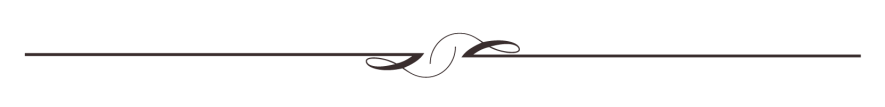 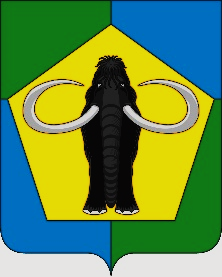 Ханты-Мансийский автономный округ – ЮграХанты-Мансийский районмуниципальное образованиесельское поселение ЛуговскойАдминистрация СЕЛЬСКОГО ПОСЕЛЕНИЯПОСТАНОВЛЕНИЕот 26.07.2023                                                           № 43 п. ЛуговскойВ целях соблюдения прав человека на благоприятные условия жизнедеятельности, прав и законных интересов правообладателей земельных участков и объектов капитального строительства на территории сельского поселения Луговской, в соответствии со статьей 28 Федерального закона от 06.10.2003 № 131-ФЗ «Об общих принципах организации местного самоуправления в Российской Федерации», статьями 5.1, 24, 31 и 33 Градостроительного кодекса Российской Федерации, статьей 7 Федерального закона от 14.03.2022 № 58-ФЗ «О внесении изменений в отдельные законодательные акты Российской Федерации», статьей 10 Устава сельского поселения Луговской:Назначить общественные обсуждения по проектам:- решения Совета депутатов сельского поселения Луговской «О внесении изменений в решение Совета депутатов сельского поселения Луговской от 14.12.2020 № 213 «Об утверждении генерального плана сельского поселения Луговской» (с изменениями на 14.12.2022)», согласно приложению 1 к настоящему постановлению;- постановления администрации сельского поселения Луговской «О внесении изменений в постановление администрации сельского поселения Луговской от 07.12.2022 № 139 «Об утверждении правил землепользования и застройки сельского поселения Луговской» (с изменениями на 01.06.2023)», согласно приложению 2 к настоящему постановлению, (далее – Проекты).Разместить оповещение о начале общественных обсуждений по Проектам на официальном сайте администрации сельского поселения Луговской www.lgv-adm.ru и опубликовать в официальном информационном бюллетене «Луговской вестник».Опубликовать Проекты в официальном информационном бюллетене «Луговской вестник» и разместить на официальном сайте администрации сельского поселения Луговской www.lgv-adm.ru в разделе «Документы» подразделе «Проекты НПА».Установить срок проведения общественных обсуждений с 27.07.2023 по 25.08.2023.Определить органом, уполномоченным на проведение общественных обсуждений, администрацию сельского поселения Луговской.Утвердить состав организационного комитета по организации и проведению общественных обсуждений – организационный комитет (далее – оргкомитет) согласно приложению 3 к настоящему постановлению.Провести экспозицию Проектов в здании администрации сельского поселения Луговской, расположенном по адресу: Ханты-Мансийский автономный округ – Югра, Ханты-Мансийский район, п. Луговской, ул. Гагарина, 19, с 27.07.2023 по 25.08.2023. График работы администрации (посещение экспозиций): понедельник-четверг: с 8.30 до 17.30 часов, перерыв: с 13.00 до 14.00 часов, пятница: с 8.30 до 12.30, без перерыва.По результатам общественных обсуждений подготовить протокол и заключение о результатах общественных обсуждений и опубликовать в официальном информационном бюллетене «Луговской вестник» и разместить на официальном сайте администрации сельского поселения Луговской www.lgv-adm.ru в разделе «Документы» подразделе «Градостроительство».В ходе работы экспозиции организовать консультирование посетителей оргкомитетом. Определить местом приёма предложений и замечаний по Проектам:- в письменной форме – приемную администрации сельского поселения Луговской, расположенную по адресу: Ханты-Мансийский автономный округ – Югра, Ханты-Мансийский район, п. Луговской, ул. Гагарина, 19, телефон/факс: 8(3467)378447, адрес электронной почты: lgv@hmrn.ru;- посредством официального сайта администрации сельского поселения Луговской www.lgv-adm.ru. Установить срок приёма предложений и замечаний по Проектам до 24.08.2023. Опубликовать настоящее постановление в официальном информационном бюллетене «Луговской вестник» и разместить на официальном сайте администрации сельского поселения Луговской www.lgv-adm.ru в разделе «Документы» подразделе «Постановления». Контроль за выполнением настоящего постановления оставляю за собой.И.о.главы сельского поселения Луговской  М.Р.ПлесовскихПриложение 1к постановлению администрациисельского поселения Луговскойот 26.07.2023 № 43ХАНТЫ-МАНСИЙСКИЙ АВТОНОМНЫЙ ОКРУГ - ЮГРАТЮМЕНСКАЯ ОБЛАСТЬХАНТЫ-МАНСИЙСКИЙ РАЙОНСЕЛЬСКОЕ ПОСЕЛЕНИЕ ЛУГОВСКОЙСОВЕТ ДЕПУТАТОВРЕШЕНИЕ00.00.2023                                                            № 00В соответствии с Градостроительным кодексом Российской Федерации, Федеральным законом от 29.12.20210 № 468-ФЗ «О внесении изменений в Градостроительный кодекс Российской Федерации и отдельные законодательные акты Российской Федерации», Уставом сельского поселения Луговской, учитывая заключение о результатах общественных обсуждений (публичных слушаний) от 00.00.2023, Совет депутатов сельского поселения ЛуговскойРЕШИЛ:Внести в решение Совета депутатов сельского поселения Луговской от 14.12.2020 №213 «Об утверждении генерального плана сельского поселения Луговской» (с изменениями на 14.12.2023) изменение, изложив приложение 4 «Карта функциональных зон сельского поселения Луговской Ханты-Мансийского района Ханты-Мансийского автономного округа - Югры» в редакции согласно приложению к настоящему решению.Настоящее решение вступает в силу после его официального опубликования (обнародования).Председатель Совета депутатов    И.о.главысельского поселения Луговской    сельского поселения Луговской____________ О.Н.Варнакова         _____________ М.Р.ПлесовскихПриложение к решению Совета депутатовсельского поселения Луговскойот                  № 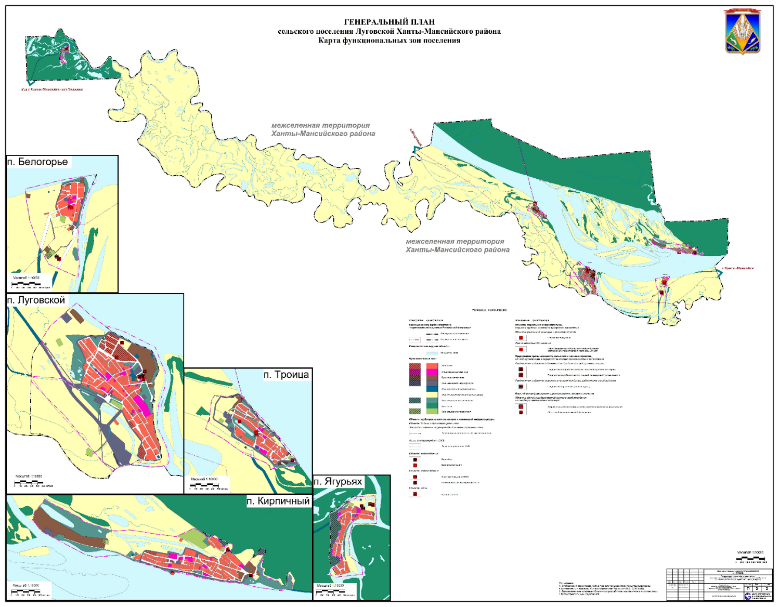 Приложение 2к постановлению администрациисельского поселения Луговскойот 26.07.2023 № 43Ханты-Мансийский автономный округ – ЮграХанты-Мансийский районмуниципальное образованиесельское поселение ЛуговскойАдминистрация СЕЛЬСКОГО ПОСЕЛЕНИЯПОСТАНОВЛЕНИЕот 00.00.2023	           	                             № 00 п. ЛуговскойВ целях создания условий для развития территории сельского поселения, эффективного землепользования и застройки, обеспечения прав и законных интересов физических и юридических лиц, в соответствии с Градостроительным кодексом Российской Федерации, Федеральным законом от 06.10.2003 № 131-ФЗ «Об общих принципах организации местного самоуправления в Российской Федерации», в соответствии с Уставом сельского поселения Луговской, учитывая результаты общественных обсуждений (протокол от ……….., заключение о результатах общественных обсуждений от ………….):Внести изменения в постановление администрации сельского поселения Луговской от 07.12.2023 № 139 «Об утверждении Правил землепользования застройки сельского поселения Луговской» (с изменениями на 01.06.2023), изложив приложение 2 к правилам землепользования и застройки сельского поселения Луговской в редакции согласно приложению к настоящему постановлению.Настоящее постановление вступает в силу после его официального опубликования (обнародования).Контроль за выполнением настоящего постановления оставляю за собой.И.о.главы сельского поселения Луговской          М.Р.ПлесовскихПриложение к постановлению администрациисельского поселения Луговскойот                  № 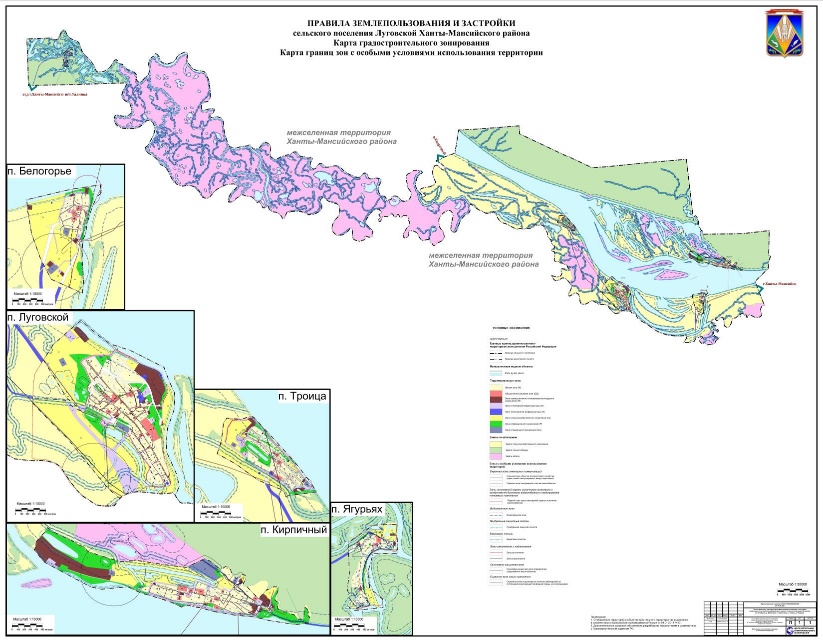 Приложение 3к постановлению администрациисельского поселения Луговскойот 26.07.2023 № 43Состав организационного комитета по организации и проведению общественных слушаний по Проектам Шапарин Дмитрий Васильевич, глава сельского поселения Луговской;Плесовских Мария Романовна, начальник отдела управления администрации сельского поселения Луговской;Титова Антонина Владимировна, главный специалист отдела управления администрации сельского поселения Луговской;Захарова Ольга Юрьевна, главный специалист отдела управления администрации сельского поселения Луговской;Белкина Юлия Сергеевна, ведущий специалист отдела управления администрации сельского поселения Луговской;Саламаха Наталья Дмитриевна, ведущий специалист отдела управления администрации сельского поселения Луговской;Дячук Елена Яковлевна, делопроизводитель отдела управления администрации сельского поселения Луговской.ХАНТЫ-МАНСИЙСКИЙ АВТОНОМНЫЙ ОКРУГ – ЮГРАТЮМЕНСКАЯ ОБЛАСТЬХАНТЫ-МАНСИЙСКИЙ РАЙОНСЕЛЬСКОЕ ПОСЕЛЕНИЕ ЛУГОВСКОЙСОВЕТ ДЕПУТАТОВРЕШЕНИЕ27.07.2023                                                                № 95п. ЛуговскойВ соответствии с Жилищным кодексом Российской Федерации, Федеральным законом от 06.10.2003 № 131–ФЗ «Об общих принципах организации местного самоуправления в Российской Федерации», Уставом сельского поселения Луговской, Совет депутатов сельского поселения ЛуговскойРЕШИЛ:1. Утвердить Положение о порядке и условиях предоставления жилых помещений муниципального жилищного фонда коммерческого использования муниципального образования сельское поселение Луговской по договорам коммерческого найма, согласно приложению.2. Опубликовать настоящее решение в официальном информационном бюллетене «Луговской вестник» и разместить на официальном сайте администрации сельского поселения Луговской www.lgv-adm.ru в разделе «Документы» подразделе «Решения Совета».3. Настоящее решение вступает в силу после его официального опубликования (обнародование).Председатель Совета депутатов    И.о.главысельского поселения Луговской    сельского поселения Луговской____________ О.Н.Варнакова         _____________ М.Р.Плесовских27 июля 2023 годаПриложение к решению Совета депутатовсельского поселения Луговской от 27.07.2023 года № 95Положение о порядке и условиях предоставления жилых помещений муниципального жилищного фонда коммерческого использования муниципального образования сельское поселение Луговской по договорам коммерческого найма Общие положения1.1. Настоящее Положение определяет порядок и условия предоставления жилого помещения из муниципального жилищного фонда коммерческого использования муниципального образования сельское поселение Луговской.1.2. Коммерческий наем жилых помещений представляет собой основанное на договоре срочное возмездное владение и (или) пользование жилыми помещениями.1.3. Основным документом, регулирующим отношения наймодателя с нанимателем, является договор коммерческого найма жилого помещения, заключаемый в письменной форме.По договору коммерческого найма жилого помещения одна сторона - собственник жилого помещения или управомоченное им лицо (наймодатель) - обязуется предоставить другой стороне (нанимателю) жилое помещение за плату во владение и пользование для проживания в нем, а Наниматель обязуется использовать его в соответствии с назначением и своевременно выполнять обязательства по договору. Договор коммерческого найма жилого помещения считается заключенным с момента его подписания Наймодателем и Нанимателем.В договоре коммерческого найма жилого помещения должны быть указаны члены семьи Нанимателя, которые будут постоянно проживать с Нанимателем. Наниматель обязан ознакомить их с условиями договора коммерческого найма жилого помещения.1.4. Объектом договора коммерческого найма жилого помещения может быть изолированное жилое помещение, пригодное для проживания (квартира, жилой дом, часть квартиры или жилого дома), находящееся в муниципальной собственности муниципального образования сельское поселение Луговской и отнесенное в установленном порядке к муниципальному жилищному фонду коммерческого использования. Пригодность жилого помещения для проживания определяется в порядке, предусмотренном жилищным законодательством. Фактическая передача жилого помещения осуществляется на основании акта приема- передачи жилого помещения.1.5. Сдача жилого помещения в коммерческий наем не влечет передачу права собственности на него.В соответствии со статьей 675 Гражданского кодекса Российской Федерации переход права собственности на сданное в коммерческий наем жилое помещение не является основанием для изменения или расторжения договора коммерческого найма жилого помещения. При этом новый собственник становится Наймодателем на условиях ранее заключенного договора коммерческого найма жилого помещения.1.6. Предоставление жилых помещений по договору коммерческого найма жилого помещения не связано с очередностью предоставления гражданам жилых помещений по договорам социального найма.2. Условия коммерческого найма2.1. Наймодателем жилого помещения по договору коммерческого найма жилого помещения является администрация сельского поселения Луговской (далее - администрация).2.2. Нанимателем жилого помещения по договору коммерческого найма жилого помещения может быть любой гражданин Российской Федерации, зарегистрированный на территории по месту жительства на территории сельского поселения Луговской.Преимущественное право на предоставление жилого помещения на условиях коммерческого найма имеют муниципальные служащие, работники бюджетной сферы, муниципальных предприятий и учреждений, приглашенные для работы в сельском поселении Луговской специалисты (медицинские и педагогические работники, сотрудники правоохранительных органов, работники сферы ЖКХ, учреждений физкультуры и спорта, культуры), многодетные семьи, попавшие в трудную жизненную ситуацию, граждане.3. Порядок предоставления жилых помещений по договорам коммерческого найма3.1. Предоставление гражданам жилых помещений по договору коммерческого найма жилого помещения осуществляется на основании распоряжения администрации сельского поселения Луговской с учетом решения Жилищно-бытовой комиссии по жилищным вопросам при администрации сельского поселения Луговской (далее – Комиссия).3.2. Единственным основанием для вселения в жилое помещение является акт приема-передачи жилого помещения.3.3. Для предоставления жилого помещения по договору коммерческого найма гражданин (далее - Заявитель) представляет в администрацию личное заявление, справку с места работы либо копию трудовой книжки, заверенную надлежащим образом, паспорт или документ, удостоверяющий личность Заявителя, паспорта или документы, удостоверяющие личность граждан, которые будут проживать вместе с Заявителем.3.4. Заявление о предоставлении жилого помещения Заявителю по договору коммерческого найма рассматривается Комиссией.3.5. Положительное решение Комиссии, оформленное протоколом, является основанием для издания распоряжения администрации сельского поселения Луговской о предоставлении жилого помещения по договору коммерческого найма и заключения договора коммерческого найма жилого помещения с гражданином, согласно протоколу комиссии.3.6. После издания распоряжения администрации сельского поселения Луговской администрация оформляет договор коммерческого найма жилого помещения и направляет Заявителю письменное уведомление (далее - Уведомление) прибыть в определенный день в администрацию для заключения (подписания) договора.3.7. Договор коммерческого найма жилого помещения должен быть заключен (подписан) Заявителем не позднее 10 рабочих дней с момента получения им Уведомления.При получении Уведомления в случае невозможности прибытия для заключения договора в указанный в Уведомлении день обязан любым удобным для него способом уведомить администрацию.3.8. В случае пропуска Заявителем 10-ти дневного срока на заключение договора коммерческого найма жилого помещения без уважительных причин распоряжение администрации сельского поселения Луговской в части, касающейся Заявителя может быть отменено распоряжением администрации сельского поселения Луговской.3.9. В целях сокращения сроков заключения договоров коммерческого найма жилого помещения с Заявителем администрация вправе изменить порядок приглашения Заявителя в администрацию, предусмотренный п. 3.6 настоящего Положения, на иной удобный для него порядок, не нарушая при этом прав и законных интересов Заявителя.Порядок оплаты за наем жилого помещения по договору коммерческого найма4.1. Плата за жилое помещение и коммунальные услуги для Нанимателя жилого помещения, занимаемого по договору коммерческого найма муниципального жилищного фонда, включает в себя:- плату за пользование жилым помещением (плата за коммерческий наем);- плату за содержание и ремонт жилого помещения;- плату за коммунальные услуги.4.2. Плата за коммерческий наем жилого помещения устанавливается в денежном выражении в соответствии с методикой расчета платы за коммерческий наем жилого помещения (Приложение 1 к Положению). Базовая тарифная ставка утверждается постановлением главы сельского поселения Луговской в зависимости от экономической ситуации, но не более одного раза в год.4.3. Изменение платы за коммерческий наем жилого помещения возможно по соглашению сторон, а также в одностороннем порядке Наймодателем в случае изменений базовой тарифной ставки за коммерческий наем жилых помещений в соответствии с постановлением главы сельского поселения Луговской, но не чаще одного раза в календарный год.4.4. Сроки внесения платы за коммерческий наем жилого помещения, порядок перечисления платы, а также порядок и сроки уведомления Нанимателя об изменении Наймодателем платы за коммерческий наем определяются договором коммерческого найма жилого помещения.4.5. Размер платы за содержание и ремонт жилого помещения и коммунальные услуги устанавливается в соответствии с Жилищным кодексом Российской Федерации и иными нормативными правовыми актами.4.6. Плата за содержание и ремонт жилого помещения и коммунальные услуги по договору коммерческого найма жилого помещения вносится Нанимателем независимо от факта пользования жилым помещением ежемесячно в сроки, предусмотренные договором коммерческого найма жилого помещения.Приложение 1к Положение о порядке и условиях предоставления жилых помещений муниципального жилищного фонда коммерческого использования муниципального образования сельское поселение Луговской по договорам коммерческого наймаРасчет размера платы за наем1. Размер платы за наем определяется по формуле:Пнj = Нб * Кj * Кс * Пj, где:Пнj - размер платы за наем;Нб - базовый размер платы за наем жилого помещения;Кj - коэффициент, характеризующий качество и благоустройство жилого помещения, месторасположение дома;Кс - коэффициент соответствия платы;Пj - общая площадь жилого помещения (кв. м).2. Базовый размер платы за наем жилого помещения определяется по формуле:НБ = СРс * 0,001, где:НБ - базовый размер платы за наем жилого помещения;СРс - средняя цена 1 кв. м на вторичном рынке жилья в Ханты-Мансийском автономном округе - Югры, в котором находится жилое помещение муниципального жилищного фонда, предоставляемое по договорам социального найма и договорам найма жилых помещений.3. Размер платы за наем жилого помещения устанавливается с использованием коэффициента, характеризующего качество и благоустройство жилого помещения, месторасположение дома. Интегральное значение которого рассчитывается как средневзвешенное значение показателей по отдельным параметрам по формуле:, где: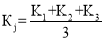 Кj - коэффициент, характеризующий качество и благоустройство жилого помещения, месторасположение дома;К1 - коэффициент, характеризующий качество жилого помещения;К2 - коэффициент, характеризующий благоустройство жилого помещения;К3 - коэффициент месторасположения дома.При определении платы за пользование жилым помещением (платы за наем) учитываются следующие коэффициенты, характеризующие качество, благоустройство жилого помещения, месторасположение дома:Таблица 14. Коэффициент соответствия платыВеличина коэффициента соответствия платы устанавливается исходя из социально-экономических условий в сельском поселении.При определении платы за пользование жилым помещением (платы за наем) учитывается коэффициент соответствия платы:Таблица 2Приложение 2к Положение о порядке и условиях предоставления жилых помещений муниципального жилищного фонда коммерческого использования муниципального образования сельское поселение Луговской по договорам коммерческого наймаТИПОВОЙ ДОГОВОР КОММЕРЧЕСКОГО НАЙМА ЖИЛОГО ПОМЕЩЕНИЯп.Луговской                        «___» _________ 20____ г.Администрация сельского поселения Луговской именуемая в дальнейшем «Наймодатель», в лице главы сельского поселения Луговской _____________________, действующего на основании Устава, с одной стороны, и гражданин (ка), ________________________________________                                   (фамилия, имя, отчество)___________________________________________,(наименование документа, удостоверяющего личность; серия, номер, кем и когда выдан) именуемый в дальнейшем «Наниматель», с другой стороны, на основании распоряжения администрации сельского поселения Луговской от «___» _____ 20___ № _____ «___________________» заключили настоящий Договор о нижеследующем. I. Предмет Договора 1.1. Наймодатель передает Нанимателю и гражданам, постоянно с ним проживающим, во временное владение и пользование жилое помещение, находящееся в муниципальной собственности, состоящее из ____________________(указываются количество комнат, номер квартиры, номер дома, название улицы, название населенного пункта)1.2. Срок найма жилого помещения устанавливается на ___ с «__» __ 20_ года по «_» ___ 20_ года.1.3. Характеристика предоставляемого жилого помещения, его технического состояния, а также санитарно-технического и иного оборудования, находящегося в нем, содержится в техническом паспорте жилого помещения.1.4. Совместно с Нанимателем в жилое помещение вселяются граждане:____________________________________________(указываются фамилия, имя, отчество гражданина; год рождения) II. Права и обязанности Нанимателя 2.1. Наниматель имеет право:2.1.1. В десятидневный срок с момента подписания настоящего договора принять указанное в разделе 1 настоящего договора жилое помещение в состоянии, отвечающем требованиям пожарной безопасности, санитарно-гигиеническим, экологическим и иным требованиям по акту приема-передачи жилого помещения.2.1.2. На использование жилого помещения для проживания, в том числе с гражданами, постоянно с ним проживающими.2.1.3. На пользование общим имуществом в многоквартирном доме.2.1.4. На неприкосновенность жилища и недопустимость произвольного лишения жилого помещения. Никто не вправе проникать в жилое помещение без согласия проживающих в нем на законных основаниях граждан не иначе как в порядке и случаях, предусмотренных федеральным законом, или на основании судебного решения. Проживающие в жилом помещении на законных основаниях граждане не могут быть выселены из этого помещения или ограничены в праве пользования не иначе как в порядке и по основаниям, которые предусмотрены федеральным законодательством.2.1.5. Допускать в жилое помещение в заранее согласованное время представителя Наймодателя для осмотра технического состояния жилого помещения, санитарно-технического и иного оборудования, находящегося в нем, а также для выполнения необходимых работ.2.1.6. На преимущественное право на заключение договора на новый срок по истечении срока договора коммерческого найма.2.1.7. На регистрацию по месту пребывания в данном жилом помещении на срок определенный договором найма.2.1.8. На расторжение в любое время настоящего Договора.2.1.9. На сохранение права пользования жилым помещением при переходе права собственности на это помещение.2.1.10. На получение субсидий на оплату жилого помещения и коммунальных услуг в порядке и на условиях, установленных статьей 159 Жилищного кодекса Российской Федерации.2.1.11. Наниматель может иметь иные права, предусмотренные законодательством.2.2. Наниматель обязан:2.2.1. Использовать жилое помещение по назначению и в пределах, установленных Жилищным кодексом Российской Федерации.2.2.2. Соблюдать правила пользования жилым помещением.2.2.3. Обеспечивать сохранность жилого помещения.2.2.4. Поддерживать надлежащее состояние жилого помещения. Самовольное переустройство или перепланировка жилого помещения не допускается.2.2.5. Проводить текущий ремонт жилого помещения.К текущему ремонту занимаемого жилого помещения, выполняемому Нанимателем за свой счет, относятся следующие работы: побелка, окраска и оклейка стен, потолков, окраска полов, дверей, подоконников, оконных переплетов с внутренней стороны, радиаторов, а также замена оконных и дверных приборов, ремонт внутриквартирного инженерного оборудования (электропроводки, холодного и горячего водоснабжения, сантехники, теплоснабжения, газоснабжения).Если выполнение указанных работ вызвано неисправностью отдельных конструктивных элементов общего имущества в многоквартирном доме или оборудования в нем, либо связано с производством капитального ремонта дома, то они производятся за счет Наймодателя организацией, предложенной им.2.2.6. Своевременно (ежемесячно) вносить:- плату за пользование жилым помещением (плата за коммерческий наем);- плату за содержание и ремонт жилого помещения;- плату за коммунальные услуги.Заключить договоры на оказание жилищно-коммунальных услуг и электропотребления с соответствующими организациями. Обязанность вносить плату за жилое помещение и коммунальные услуги возникает с момента заключения настоящего Договора. Несвоевременное внесение платы за жилое помещение и коммунальные услуги влечет взимание пеней в порядке и размере, которые установлены статьей 155 Жилищного кодекса Российской Федерации.2.2.7. Переселяться на время капитального ремонта жилого дома с гражданами, постоянно проживающими с Нанимателем, в другое жилое помещение, предоставленное Наймодателем (когда ремонт не может быть произведен без выселения). В случае отказа Нанимателя и граждан, постоянно проживающих с Нанимателем, от переселения в это жилое помещение Наймодатель может потребовать переселения в судебном порядке.2.2.8. При обнаружении неисправностей жилого помещения или санитарно-технического и иного оборудования, находящегося в нем, немедленно принимать возможные меры к их устранению и в случае необходимости сообщать о них Наймодателю или в соответствующую эксплуатирующую либо управляющую организацию.2.2.9. Осуществлять пользование жилым помещением с учетом соблюдения прав и законных интересов соседей, требований пожарной безопасности, санитарно-гигиенических, экологических и иных требований законодательства.2.2.10. В случае освобождения жилого помещения по окончании или расторжении договора сдать его в течение четырнадцати календарных дней Наймодателю в надлежащем состоянии, оплатить стоимость не произведенного Нанимателем и входящего в его обязанности текущего ремонта жилого помещения или произвести его за свой счет, а также погасить задолженность по всем дополнительным обязательствам, о которых он был извещен заранее.2.2.11. При расторжении или прекращении настоящего Договора освободить жилое помещение. В случае отказа освободить жилое помещение Наниматель и граждане, постоянно проживающие с Нанимателем, подлежат выселению в судебном порядке.2.2.12. Наниматель жилого помещения несет иные обязанности, предусмотренные законодательством.2.2.13. Временное отсутствие Нанимателя и граждан, постоянно проживающих с Нанимателем, не влечет изменение их прав и обязанностей по настоящему Договору.2.2.14. Наниматель не вправе осуществлять приватизацию жилого помещения, обмен жилого помещения, а также передавать его в поднаем.2.2.15. Граждане, постоянно проживающие с Нанимателем, имеют право на пользование жилым помещением наравне с Нанимателем, если иное не установлено соглашением между ними. III. Права и обязанности Наймодателя 3.1. Наймодатель имеет право:3.1.1. Требовать своевременного внесения платы за коммерческий наем жилого помещения и коммунальные услуги.3.1.2. Наймодатель в заранее согласованное с Нанимателем время вправе осуществлять осмотр технического состояния жилого помещения, санитарно-технического и иного оборудования, находящегося в нем, а также выполнять необходимые работы.3.1.3. Требовать расторжения настоящего Договора в случаях нарушения Нанимателем жилищного законодательства и условий настоящего Договора.3.1.4. Наймодатель может иметь иные права, предусмотренные законодательством.3.2. Наймодатель, обязан:3.2.1. В десятидневный срок с момента подписания настоящего договора передать Нанимателю указанное в разделе 1 настоящего договора жилое помещение в состоянии, отвечающем требованиям пожарной безопасности, санитарно-гигиеническим, экологическим и иным требованиям по акту приема-передачи жилого помещения.3.2.2. Передать Нанимателю свободное от прав иных лиц и пригодное для проживания жилое помещение в состоянии, отвечающем требованиям пожарной безопасности, санитарно-гигиеническим, экологическим и иным требованиям.3.2.3. Принимать участие в надлежащем содержании и ремонте общего имущества в многоквартирном доме, в котором находится жилое помещение.3.2.4. Осуществлять капитальный ремонт жилого помещения.3.2.5. Предоставить Нанимателю и гражданам, постоянно проживающим с Нанимателем, на время проведения капитального ремонта или реконструкции жилого дома (когда ремонт или реконструкция не могут быть произведены без выселения Нанимателя) жилое помещение без расторжения настоящего Договора. Переселение Нанимателя и граждан, постоянно с ним проживающих, в жилое помещение и обратно (по окончании капитального ремонта или реконструкции) осуществляется за счет средств Наймодателя.3.2.6. Информировать Нанимателя о проведении капитального ремонта или реконструкции дома не позднее, чем за три месяца до начала работ.3.2.7. Принимать участие в своевременной подготовке жилого дома, санитарно-технического и иного оборудования, находящегося в нем, к эксплуатации в зимних условиях.3.2.8. Обеспечивать предоставление Нанимателю коммунальных услуг.3.2.9. Принять в установленные настоящим Договором сроки жилое помещение у Нанимателя с соблюдением условий, предусмотренных подпунктом 2.2.11 пункта 2.2. настоящего Договора.3.2.10. Наймодатель несет иные обязанности, предусмотренные законодательством. IV. Расторжение и прекращение Договора 4.1. Наниматель в любое время может расторгнуть настоящий Договор.4.2. Настоящий Договор, может быть, расторгнут в любое время по соглашению сторон.4.3. Расторжение настоящего Договора по требованию Наймодателя допускается в судебном порядке в случае:- невнесения Нанимателем платы за жилое помещение и (или) коммунальные услуги в течение более шести месяцев;- разрушения или повреждения жилого помещения Нанимателем или членами его семьи;- систематического нарушения прав и законных интересов соседей, которое делает невозможным совместное проживание в одном жилом помещении;- использования жилого помещения не по назначению.4.4. Настоящий Договор прекращается в связи:- с утратой (разрушением) жилого помещения;- с окончанием срока действия настоящего Договора.4.5. В случае расторжения или прекращения настоящего Договора в связи с истечением срока действия настоящего Договора Наниматель и граждане, постоянно проживающие с Нанимателем, должны освободить жилое помещение. В случае отказа освободить жилое помещение Наниматель и другие граждане, проживающие в жилом помещении к моменту расторжения Договора, подлежат выселению из жилого помещения в судебном порядке. V. Внесение платы по Договору 5.1. Наниматель ежемесячно вносит плату за коммерческий наем жилого помещения на расчетный счет администрации сельского поселения Луговской.VI. Иные условия 6.1. Споры, которые могут возникнуть между сторонами по настоящему Договору, разрешаются в порядке, предусмотренном действующим законодательством.6.2. Настоящий Договор составлен в двух экземплярах, один из которых находится у Наймодателя, 2-й - у Нанимателя.АКТ ПРИЕМА-ПЕРЕДАЧИ ЖИЛОГО ПОМЕЩЕНИЯ ПО ДОГОВОРУ КОММЕРЧЕСКОГО НАЙМА п.Луговской                       «___» ___________ 20 __ гАдминистрация сельского поселения Луговской в лице главы сельского поселения _________________, действующего от имени собственника жилого помещения сельского поселении Луговской на основании Устава, именуемый в дальнейшем «Наймодатель», с одной стороны и гражданин (ка): ____________________                                                      (Ф.И.О., год рождения)Именуемый в дальнейшем «Наниматель», с другой стороны, составили настоящий акт о нижеследующем:«Наймодатель» передает, а «Наниматель» принимает, жилое помещение:____________________________________________(указывается адрес жилого помещения, этажность дома, общая площадь)Квартира находится в исправном состоянии, санитарно-техническое оборудование, находящееся в ней исправно, квартира пригодна для проживания.Приборы учета:Электросчетчик № ____ показания _______________Прибор учета воды показания ___________________Прибор учета тепла показания __________________ПОДПИСИ СТОРОН:ХАНТЫ-МАНСИЙСКИЙ АВТОНОМНЫЙ ОКРУГ – ЮГРАТЮМЕНСКАЯ ОБЛАСТЬХАНТЫ-МАНСИЙСКИЙ РАЙОНСЕЛЬСКОЕ ПОСЕЛЕНИЕ ЛУГОВСКОЙСОВЕТ ДЕПУТАТОВРЕШЕНИЕ27.07.2023                                                                № 96п. ЛуговскойВ соответствии с Бюджетным кодексом Российской Федерации, Федеральным законом от 06.10.2003 №131–ФЗ «Об общих принципах организации местного самоуправления в Российской Федерации», Уставом сельского поселения Луговской, решением Совета депутатов сельского поселения Луговской от 26.12.2022 №31 «Об утверждении Положения о бюджетном устройстве и бюджетном процессе в сельском поселении Луговской», в целях исполнения расходных обязательств сельского поселения Луговской, Совет депутатов сельского поселения ЛуговскойРЕШИЛ:Внести в решение Совета депутатов сельского поселения Луговской от 26.12.2022 №32 «О бюджете сельского поселения Луговской на 2023 год и плановый период 2024 и 2025 годов» (с изменениями от 07.02.2023 №46, от 30.03.2023 №59, от 27.04.2023 №77, от 29.06.2023 №91) следующие изменения:Статью 1 изложить в следующей редакции:«Статья 1. Утвердить основные характеристики бюджета сельского поселения Луговской (далее – бюджет сельского поселения) на 2023 год:- прогнозируемый общий объем доходов бюджета сельского поселения в сумме 96 620,71 тысяч рублей;- общий объем расходов бюджета сельского поселения в сумме     105 614,57 тысяч рублей;- прогнозируемый дефицит (профицит) бюджета сельского поселения в сумме 8 993,86 тысяч рублей;- верхний предел муниципального внутреннего долга сельского поселения на 1 января 2024 года в сумме 0,00 тысяч рублей, в том числе верхний предел долга по муниципальным гарантиям сельского поселения Луговской в сумме 0,00 тысяч рублей;- верхний предел долга по муниципальным гарантиям сельского поселения на 1 января 2024 года в сумме 0,00 тысяч рублей;- объем расходов на обслуживание муниципального долга сельского поселения в сумме 0,00 тысяч рублей.».2. Внести в приложения к решению Совета депутатов сельского поселения Луговской от 26.12.2022 №32 «О бюджете сельского поселения Луговской на 2023 год и плановый период 2024 и 2025 годов» (с изменениями от 07.02.2023 №46, от 30.03.2023 №59, от 27.04.2023 №77, от 29.06.2023 №91) следующие изменения:2.1. Справочно «Доходы бюджета сельского поселения Луговской на 2023-2025 годы» к решению, изложить в редакции согласно приложению 1 к настоящему решению.2.2. Приложение 1 к решению, изложить в редакции согласно приложению 2 к настоящему решению.2.3. Приложение 3 к решению, изложить в редакции согласно приложению 3 к настоящему решению.2.4. Приложение 5 к решению, изложить в редакции согласно приложению 4 к настоящему решению.2.5. Приложение 7 к решению, изложить в редакции согласно приложению 5 к настоящему решению.2.6. Приложение 11 к решению, изложить в редакции согласно приложению 6 к настоящему решению.3. Опубликовать настоящее решение в официальном информационном бюллетене «Луговской вестник» и разместить на официальном сайте администрации сельского поселения Луговской www.lgv-adm.ru в разделе «Документы» подразделе «Решения Совета».4. Настоящее решение вступает в силу после его официального опубликования (обнародования).Председатель Совета депутатов    И.о.главысельского поселения Луговской    сельского поселения Луговской____________ О.Н.Варнакова         _____________ М.Р.Плесовских27 июля 2023 годаПриложение 1Справочно к решению Совета депутатовсельского поселения Луговскойот 27.07.2023 года № 96ДОХОДЫбюджета сельского поселения Луговскойна 2023 - 2025 годыПриложение 2к решению Совета депутатовсельского поселения Луговскойот 27.07.2023 года № 96Распределениебюджетных ассигнований по разделам, подразделам классификации расходов бюджета сельского поселения Луговской на 2023 годПриложение 3к решению Совета депутатовсельского поселения Луговскойот 27.07.2023 года № 96Ведомственная структура расходов бюджета сельского поселения Луговской на 2023 годПриложение 4к решению Совета депутатовсельского поселения Луговскойот 27.07.2023 года № 96Распределение бюджетных ассигнований по разделам, подразделам, целевым статьям (муниципальным программам и непрограммным направлениям деятельности), группам (группам и подгруппам) видов расходов, классификации расходов бюджета сельского поселения Луговской на 2023 годПриложение 5к решению Совета депутатовсельского поселения Луговскойот 27.07.2023 года № 96Распределение бюджетных ассигнований по целевым статьям (муниципальным программам и непрограммным направлениям деятельности), группам (группам и подгруппам) видов расходов классификации расходов бюджета сельского поселения Луговской на 2023 годПриложение 6к решению Совета депутатовсельского поселения Луговскойот 27.07.2023 года № 96Объем межбюджетных трансфертов, получаемых из других бюджетов бюджетной системы Российской Федерации на 2023 годХАНТЫ-МАНСИЙСКИЙ АВТОНОМНЫЙ ОКРУГ – ЮГРАТЮМЕНСКАЯ ОБЛАСТЬХАНТЫ-МАНСИЙСКИЙ РАЙОНСЕЛЬСКОЕ ПОСЕЛЕНИЕ ЛУГОВСКОЙСОВЕТ ДЕПУТАТОВРЕШЕНИЕ27.07.2023                                                                № 97п. ЛуговскойВ соответствии с Федеральным законом от 06.10.2003 №131-ФЗ «Об общих принципах организации местного самоуправления в Российской Федерации», Законом Ханты-Мансийского автономного округа – Югры от 31.12.2004 №97-оз «О государственной гражданской службе Ханты-Мансийского автономного округа – Югры», Законом Ханты-Мансийского автономного округа – Югры от 20.04.2023 №30-оз «О внесении изменений в отдельные законы Ханты-Мансийского автономного округа – Югры», руководствуясь Уставом сельского поселения Луговской,Совет депутатов сельского поселения ЛуговскойРЕШИЛ:Внести в приложение к решению Совета депутатов сельского поселения Луговской от 19.01.2018 № 39 «О Порядке назначения, перерасчета и выплаты пенсии за выслугу лет лицам, замещавшим муниципальные должности на постоянной основе и должности муниципальной службы в органах местного самоуправления сельского поселения Луговской» следующие изменения:часть 3 статьи 2 изложить в следующей редакции:«3. Пенсия за выслугу лет является дополнительной к страховой пенсии по старости (инвалидности), назначенной в соответствии с Федеральным законом от 28.12.2013 № 400-ФЗ «О страховых пенсиях».»;1.2 часть 3 статьи 3 изложить в следующей редакции:«3. Минимальный размер пенсии за выслугу лет устанавливается                  в размере величины прожиточного минимума пенсионера в Ханты-Мансийском автономном округе - Югре, определенной Законом Ханты-Мансийского автономного округа - Югры от 31.12.2004 № 97-оз «О государственной гражданской службе Ханты-Мансийского автономного округа – Югры».»;статью 4 изложить в следующей редакции:«Статья 4. Среднемесячный заработок, из которого исчисляется пенсия за выслугу лет1. Размер пенсии за выслугу лет лица, замещавшего муниципальную должность на постоянной основе, должность муниципальной службы, исчисляется из его среднемесячного заработка по соответствующей муниципальной должности, должности муниципальной службы за последние 12 полных месяцев, предшествовавших дню прекращения полномочий (увольнению) либо дню достижения им возраста, дающего право на страховую пенсию по старости, предусмотренную Федеральным законом «О страховых пенсиях».2. Размер среднемесячного заработка, исходя из которого исчисляется пенсия за выслугу лет, не может превышать 2,8 должностного оклада (0,8 денежного вознаграждения) по замещаемой должности.3. Размер среднемесячного заработка, предусмотренный частью 2 настоящей статьи, увеличивается на районный коэффициент и процентную надбавку за работу в районах Крайнего Севера и приравненных к ним местностям, установленные соответствующими нормативными правовыми актами Российской Федерации, Ханты-Мансийского автономного округа – Югры и сельского поселения Луговской.4. Для определения среднемесячного заработка учитывается денежное содержание лица, замещавшего муниципальную должность, состоящее из следующих выплат:1) ежемесячного денежного вознаграждения;2) ежемесячного денежного поощрения;3) ежемесячной процентной надбавки за работу со сведениями, составляющими государственную тайну;4) премий, в том числе за выполнение особо важных и сложных заданий;5) единовременной выплаты при предоставлении ежегодного оплачиваемого отпуска и материальной помощи, выплачиваемых за счет средств фонда оплаты труда.5. Для определения среднемесячного заработка учитывается денежное содержание муниципальных служащих, состоящее из следующих выплат:1) оклад месячного денежного содержания, который включает в себя:должностной оклад;оклад за классный чин;2) ежемесячной надбавки к должностному окладу за особые условия муниципальной службы;3) ежемесячной надбавки к должностному окладу за выслугу лет;4) ежемесячной надбавки к должностному окладу за работу со сведениями, составляющими государственную тайну;5) ежемесячного денежного поощрения;6) премии, в том числе за выполнение особо важных и сложных заданий;7) единовременной выплаты при предоставлении ежегодного оплачиваемого отпуска и материальной помощи, выплачиваемых за счет средств фонда оплаты труда муниципальных служащих.6. Кроме выплат, указанных в частях 3 и 4 настоящей статьи, для определения среднемесячного заработка учитываются также другие выплаты, предусмотренные соответствующими нормативными правовыми актами Российской Федерации, Ханты-Мансийского автономного округа-Югры и сельского поселения Луговской.»; 1.4. в части 1 статьи 5 слова «четыре» и «семи» заменить словами «два» и «четырех» соответственно;1.5. в абзаце девятом части 5 статьи 6 слова «Пенсионного фонда Российской Федерации» заменить словами «Фонда пенсионного и социального страхования Российской Федерации»;1.6. в пункте 1 части 3 статьи 7 слова «Пенсионного фонда Российской Федерации» заменить словами «Фонда пенсионного и социального страхования Российской Федерации».2. в пункте 4 приложения 1 к Порядку слова «Пенсионного фонда Российской Федерации» заменить словами «Фонда пенсионного и социального страхования Российской Федерации».3. приложение 3 изложить в следующей редакции, согласно приложению к настоящему решению.4. приложение 4 исключить.5. в пункте 8 приложения 5 к Порядку слова «Пенсионного фонда Российской Федерации» заменить словами «Фонда пенсионного и социального страхования Российской Федерации».Опубликовать настоящее решение в официальном информационном бюллетене «Луговской вестник» и разместить на официальном сайте администрации сельского поселения Луговской www.lgv-adm.ru в разделе «Документы» подразделе «Решения Совета».Настоящее решение вступает в силу после его официального опубликования (обнародования) и распространяет свое действие на правоотношения, возникшие с 1 января 2023 года.Председатель Совета депутатов    И.о.главысельского поселения Луговской    сельского поселения Луговской____________ О.Н.Варнакова         _____________ М.Р.Плесовских27 июля 2023 годаПриложение к решению Совета депутатовсельского поселения Луговскойот 27.07.2023 года № 97Приложение 3к Порядку назначения,перерасчета и выплаты пенсии за выслугу лет лицам, замещавшим муниципальные должности на постоянной основе и должности муниципальной службы в органах местного самоуправления сельского поселения ЛуговскойСПРАВКАо размере среднемесячного заработка лица,замещавшего муниципальную должность на постоянной основе, должность муниципальной службы за 12 полных месяцев    Среднемесячный заработок _____________________,                                                   (фамилия, имя, отчество)_____________________________________,(наименование должности)за период с ____________ по _____________, составлял:(день, месяц, год)  (день, месяц, год)К справке приложены: заявление лица, замещавшего муниципальную должность на постоянной основе, должность муниципальной службы об исключении из расчетного периода периодов времени нахождения в отпуске без сохранения денежного содержания, по беременности и родам, по уходу за ребенком до достижения им установленного законом возраста, а также периода временной нетрудоспособности; заявление лица, замещавшего муниципальную должность на постоянной основе, должность муниципальной службы о применении среднемесячного заработка, предшествующему дню достижения пенсионного возраста, при назначении пенсии за выслугу лет. Главный бухгалтер _________   _____________________                      (подпись)         (инициалы, фамилия)М.п.                        Дата выдачи «___» ________ 20__ гХАНТЫ-МАНСИЙСКИЙ АВТОНОМНЫЙ ОКРУГ – ЮГРАТЮМЕНСКАЯ ОБЛАСТЬХАНТЫ-МАНСИЙСКИЙ РАЙОНСЕЛЬСКОЕ ПОСЕЛЕНИЕ ЛУГОВСКОЙСОВЕТ ДЕПУТАТОВРЕШЕНИЕ27.07.2023                                                                № 98п. ЛуговскойВ соответствии с Жилищным кодексом Российской Федерации,  Федеральными законами от 06.10.2003 №131-ФЗ «Об общих принципах организации местного самоуправления в Российской Федерации», от 31.07.2020 №248-ФЗ «О государственном контроле (надзоре) и муниципальном контроле в Российской Федерации», от 18.03.2023 № 71-ФЗ «О внесении изменений в статьи 2 и 3 Федерального закона «О газоснабжении в Российской Федерации» и Жилищный кодекс Российской Федерации», Законом Ханты-Мансийского автономного округа-Югры от 26.09.2014 №78-оз «Об отдельных вопросах организации местного самоуправления в Ханты-Мансийском автономном округе-Югре», руководствуясь Уставом сельского поселения Луговской,Совет депутатов сельского поселения Луговской РЕШИЛ:Внести в приложение 1 к решению Совета депутатов сельского поселения Луговской от 28.12.2021 № 283 «Об утверждении Положения о муниципальном жилищном контроле на территории сельского поселения Луговской» (с изменениями от 16.05.2023 № 82) следующие изменения:  Пункт 7 Раздела I дополнить подпунктом 12 следующего содержания:«12. требований к безопасной эксплуатации и техническому обслуживанию внутридомового и (или) внутриквартирного газового оборудования, а также требований к содержанию относящихся к общему имуществу в многоквартирном доме вентиляционных и дымовых каналов.».Опубликовать настоящее решение в официальном информационном бюллетене «Луговской вестник» и разместить на официальном сайте администрации сельского поселения Луговской www.lgv-adm.ru в разделе «Документы» подразделе «Решения Совета».Настоящее решение вступает в силу после его официального опубликования (обнародования), но не ранее 01.09.2023 года. Председатель Совета депутатов    И.о.главысельского поселения Луговской    сельского поселения Луговской____________ О.Н.Варнакова         _____________ М.Р.Плесовских27 июля 2023 годаХАНТЫ-МАНСИЙСКИЙ АВТОНОМНЫЙ ОКРУГ – ЮГРАТЮМЕНСКАЯ ОБЛАСТЬХАНТЫ-МАНСИЙСКИЙ РАЙОНСЕЛЬСКОЕ ПОСЕЛЕНИЕ ЛУГОВСКОЙСОВЕТ ДЕПУТАТОВРЕШЕНИЕ27.07.2023                                                               № 99п. ЛуговскойВ соответствии с Федеральными законами от 06.10.2003 №131-ФЗ «Об общих принципах организации местного самоуправления в Российской Федерации», от 31.07.2020 №248-ФЗ «О государственном контроле (надзоре) и муниципальном контроле в Российской Федерации», Постановлением Правительства Российской Федерации от 19.06.2023 № 1001 «О внесении изменения в пункт 7² постановления Правительства Российской Федерации от 10.03.2022 № 336 «Об особенностях организации и осуществления государственного контроля (надзора), муниципального контроля», руководствуясь Уставом сельского поселения Луговской,Совет депутатов сельского поселения ЛуговскойРЕШИЛ:1. Внести в приложение к решению Совета депутатов сельского поселения Луговской от 28.12.2021 № 285 «Об утверждении Положения о муниципальном контроле в сфере благоустройства на территории сельского поселения Луговской» (с изменениями от 26.10.2022 №11, от 07.02.2023 № 51) следующие изменения:Пункт 48 раздела III дополнить абзацами восьмой и девятый следующего содержания:«Выдача предписаний по итогам проведения контрольных мероприятий без взаимодействия с контролируемым лицом не допускается, за исключением случая, предусмотренного абзацем девятым настоящего пункта.В случае если в ходе проведения выездного обследования в рамках муниципального контроля в сфере благоустройства выявлены нарушения обязательных требований, то составляется акт выездного обследования, который направляется контролируемому лицу, и выдается предписание об устранении выявленных нарушений. Оценка исполнения такого предписания осуществляется только посредством проведения контрольных мероприятий без взаимодействия.»;Пункт 58 раздела V изложить в следующей редакции:«58. Жалоба подается контролируемым лицом в уполномоченный на рассмотрение жалобы орган в электронном виде с использованием федеральной государственной информационной системы «Единый портал государственных и муниципальных услуг (функций)» (далее – единый портал государственных и муниципальных услуг) и (или) через региональный портал государственных и муниципальных услуг, за исключением случая подачи жалобы, содержащей сведения и документы, составляющие государственную или иную охраняемую законом тайну. При подаче жалобы гражданином она должна быть подписана простой электронной подписью либо усиленной квалифицированной электронной подписью. При подаче жалобы организацией она должна быть подписана усиленной квалифицированной электронной подписью. 3 Жалоба, содержащая сведения и документы, составляющие государственную или иную охраняемую законом тайну, подается контролируемым лицом без использования единого портала государственных и муниципальных услуг на бумажном носителе при личном обращении непосредственно в администрацию сельского поселения Луговской.».2. Опубликовать настоящее решение в официальном информационном бюллетене «Луговской вестник» и разместить на официальном сайте администрации сельского поселения Луговской www.lgv-adm.ru в разделе «Документы» подразделе «Решения Совета».Настоящее решение вступает в силу после его официального опубликования (обнародования). Председатель Совета депутатов    И.о.главысельского поселения Луговской    сельского поселения Луговской____________ О.Н.Варнакова         _____________ М.Р.Плесовских27 июля 2023 годаОПОВЕЩЕНИЕ
о проведении общественных обсуждений «26» июля 2023 года                     поселок ЛуговскойАдминистрация сельского поселения Луговской на основании постановления АСП Луговской от 26.07.2023 № 43 «О назначении общественных обсуждений по проекту решения Совета депутатов сельского поселения Луговской «О внесении изменений в решение Совета депутатов сельского поселения Луговской от 14.12.2020 № 213 «Об утверждении генерального плана сельского поселения Луговской» (с изменениями на 14.12.2022)» и проекту постановления администрации сельского поселения Луговской «О внесении изменений в постановление администрации сельского поселения Луговской от 07.12.2022 № 139 «Об утверждении правил землепользования и застройки сельского поселения Луговской» (с изменениями на 01.06.2023)»оповещает о проведении общественных обсуждений по проектам:- решения Совета депутатов сельского поселения Луговской «О внесении изменений в решение Совета депутатов сельского поселения Луговской от 14.12.2020 № 213 «Об утверждении генерального плана сельского поселения Луговской» (с изменениями на 14.12.2022)»;- постановления администрации сельского поселения Луговской «О внесении изменений в постановление администрации сельского поселения Луговской от 07.12.2022 № 139 «Об утверждении правил землепользования и застройки сельского поселения Луговской» (с изменениями на 01.06.2023)», (далее – Проекты).Срок проведения общественных обсуждений с 27.07.2023 по 25.08.2023.Порядок проведения общественных обсуждений:- оповещение о начале общественных обсуждений;- размещение Проектов, подлежащих рассмотрению на общественных обсуждениях, и информационных материалов к ним на официальном сайте и открытие экспозиции или экспозиций таких Проектов;- проведение экспозиции или экспозиций Проектов, подлежащих рассмотрению на общественных обсуждениях;- подготовка и оформление протокола общественных обсуждений;- подготовка и опубликование заключения о результатах общественных обсуждений.Проекты, информационные материалы к ним размещены на официальном сайте администрации сельского поселения Луговской www.lgv-adm.ru, в разделе «Документы», подразделе «Проекты НПА», а также опубликованы в официальном информационном бюллетене «Луговской вестник». Экспозиция открыта с 27.07.2023 по 25.08.2023.График работы администрации (посещение экспозиций): понедельник-четверг: с 8.30 до 17.30 часов, перерыв: с 13.00 до 14.00 часов, пятница: с 8.30 до 12.30, без перерыва.В ходе работы экспозиции организовано консультирование посетителей организационным комитетом, осуществляющим организационные действия по подготовке и проведению общественных обсуждений.Предложения по Проектам принимаются:- в письменной форме (с указанием фамилии, имени, отчества (последнее – при наличии), даты рождения, адреса местожительства и контактного телефона) по Проектам – приемная администрации сельского поселения Луговской, расположенная по адресу: Ханты-Мансийский автономный округ – Югра, Ханты-Мансийский район, п. Луговской, ул. Гагарина, 19, телефон: 8(3467)378332, адрес электронной почты: lgv@hmrn.ru;- посредством официального сайта администрации сельского поселения Луговской www.lgv-adm.ru.Предложения и замечания подлежат регистрации, и рассмотрению организатором общественных обсуждений. Срок приёма предложений и замечаний по Проектам до 24.08.2023. Администрация сельского поселения ЛуговскойЧРЕДИТЕЛЬ:Администрация сельского поселения ЛуговскойГлавный редактор:Саламаха Наталья ДмитриевнаПОЧТОВЫЙ АДРЕС РЕДАКЦИИ:628532, Ханты-Мансийский района, п. Луговской,ул. Гагарина, д. 19Телефон (3467) 378-332E-mail: lgv@hmrn.ruТираж 50.О назначении общественных обсуждений по проекту решения Совета депутатов сельского поселения Луговской «О внесении изменений в решение Совета депутатов сельского поселения Луговской от 14.12.2020 № 213 «Об утверждении генерального плана сельского поселения Луговской» (с изменениями на 14.12.2022)» и проекту постановления администрации сельского поселения Луговской «О внесении изменений в постановление администрации сельского поселения Луговской от 07.12.2022 № 139 «Об утверждении правил землепользования и застройки сельского поселения Луговской» (с изменениями на 01.06.2023)»О внесении изменений в решение Совета депутатов сельского поселения Луговской от 14.12.2020 №213 «Об утверждении генерального плана сельского поселения Луговской» (с изменениями на 14.12.2022 года)О внесении изменений в постановление администрации сельского поселения Луговской от 07.12.2022 № 139 «Об утверждении правил землепользования и застройки сельского поселения Луговской» (с изменениями на 01.06.2023)Об утверждении Положения о порядке и условиях предоставления жилых помещений муниципального жилищного фонда коммерческого использования муниципального образования сельское поселение Луговской по договорам коммерческого найма КоэффициентЗначение коэффициентаКоэффициент, характеризующий качество жилого помещения (К1) Капитальный жилой фонд 1,3 Коэффициент, характеризующий качество жилого помещения (К1) Деревянный, мешанный жилой фонд 1,0 Коэффициент, характеризующий благоустройство жилого помещения (К2) Полное благоустройство 1,3 Неполное благоустройство 0,8 Коэффициент месторасположения дома (К3) Сельская местность 0,8 № п/пВид наймаКоэффициент1 Коммерческий найм 0,2 Наймодатель:Администрация сельского поселения Луговскойадрес: 628532, ул. Гагарина, 19, п. Луговской, ХМАО-Югры Главасельского поселения Луговской__________________  (подпись)«__» ______ 20__ г.М.П.Наниматель:___________________________(фамилия, имя, отчество)Адрес: ________________________________________________,Паспортные данные: ___________________________________,______________ ____________       (подпись) Телефон: _________________«__» ____________ 20__ г.Передал:Администрация сельского поселения ЛуговскойГлавасельского поселения Луговской__________________ (подпись)«__» _________ 20__ г.Принял:Гражданин (ка)_____________________          (подпись) «__» ____________ 20__ г.О внесении изменений и дополнений в решение Совета депутатов сельского поселения Луговской от 26.12.2022 №32 «О бюджете сельского поселения Луговской на 2023 год и плановый период 2024 и 2025 годов» (с изменениями на 29.06.2023 года)Код бюджетной классификацииКод бюджетной классификацииКод бюджетной классификацииКод бюджетной классификацииКод бюджетной классификацииНаименованиеСумма на 2023 год (тыс. руб.)Сумма на 2024 год (тыс. руб.)Сумма на 2025 год(тыс. руб.)Сумма на 2025 год(тыс. руб.)12345678900010000000000000000НАЛОГОВЫЕ И НЕНАЛОГОВЫЕ ДОХОДЫ11 357,6011 879,5012 236,3000010100000000000000НАЛОГИ НА ПРИБЫЛЬ, ДОХОДЫ3 700,003 700,003700,0000010102000000000000Налог на доходы физических лиц3 700,003 700,003 700,0018210102010010000110Налог на доходы физических лиц с доходов, источником которых является налоговый агент, за исключением доходов, в отношении которых исчисление и уплата налога осуществляются в соответствии со статьями 227, 227.1 и 228 Налогового кодекса Российской Федерации3 700,003 700,003 700,0000010300000000000000НАЛОГИ НА ТОВАРЫ (РАБОТЫ, УСЛУГИ), РЕАЛИЗУЕМЫЕ НА ТЕРРИТОРИИ РОССИЙСКОЙ ФЕДЕРАЦИИ5 125,105 657,306 014,1000010302000000000000Акцизы по подакцизным товарам (продукции), производимым на территории Российской Федерации5 125,105 657,306 014,1018210302231010000110Доходы от уплаты акцизов на дизельное топливо, подлежащие распределению между бюджетами субъектов Российской Федерации и местными бюджетами с учетом установленных дифференцированных нормативов отчислений в местные бюджеты (по нормативам, установленным федеральным законом о федеральном бюджете в целях формирования дорожных фондов субъектов Российской Федерации)2 427,502 699,002 876,3018210302241010000110Доходы от уплаты акцизов на моторные масла для дизельных и (или) карбюраторных (инжекторных) двигателей, подлежащие распределению между бюджетами субъектов Российской Федерации и местными бюджетами с учетом установленных дифференцированных нормативов отчислений в местные бюджеты (по нормативам, установленным федеральным законом о федеральном бюджете в целях формирования дорожных фондов субъектов Российской Федерации)16,9018,4019,1018210302251010000110Доходы от уплаты акцизов на автомобильный бензин, подлежащие распределению между бюджетами субъектов Российской Федерации и местными бюджетами с учетом установленных дифференцированных нормативов отчислений в местные бюджеты (по нормативам, установленным федеральным законом о федеральном бюджете в целях формирования дорожных фондов субъектов Российской Федерации)3 000,903 293,403 472,9018210302261010000110Доходы от уплаты акцизов на прямогонный бензин, подлежащие распределению между бюджетами субъектов Российской Федерации и местными бюджетами с учетом установленных дифференцированных нормативов отчислений в местные бюджеты (по нормативам, установленным федеральным законом о федеральном бюджете в целях формирования дорожных фондов субъектов Российской Федерации)-320,20-353,50-354,2000010500000000000000НАЛОГИ НА СОВОКУПНЫЙ ДОХОД1 091,101 080,801 080,8018210503010010000110Единый сельскохозяйственный налог1 091,101 080,801 080,8000010600000000000000НАЛОГИ НА ИМУЩЕСТВО567,20567,20567,2000010601000000000110Налог на имущество физических лиц260,00260,00260,0018210601030100000110Налог на имущество физических лиц, взимаемый по ставкам, применяемым к объектам налогообложения, расположенным в границах сельских поселений260,00260,00260,0000010604000000000110Транспортный налог117,20117,20117,2018210604011020000110Транспортный налог с организаций2,702,702,7018210604012020000110Транспортный налог с физических лиц114,50114,50114,5000010606000000000110Земельный налог190,00190,00190,0018210606033100000110Земельный налог с организаций, обладающих земельным участком, расположенным в границах сельских поселений100,00100,00100,0018210606043100000110Земельный налог с физических лиц, обладающих земельным участком, расположенным в границах сельских поселений90,0090,0090,0000010800000000000000ГОСУДАРСТВЕННАЯ ПОШЛИНА30,0030,0030,0000010804000000000000Государственная пошлина за совершение нотариальных действий (за исключением действий, совершаемых консульскими учреждениями Российской Федерации)30,0030,0030,0065010804020010000110Государственная пошлина за совершение нотариальных действий должностными лицами органов местного самоуправления, уполномоченными в соответствии с законодательными актами Российской Федерации на совершение нотариальных действий30,0030,0030,0000011100000000000000ДОХОДЫ ОТ ИСПОЛЬЗОВАНИЯ ИМУЩЕСТВА, НАХОДЯЩЕГОСЯ В ГОСУДАРСТВЕННОЙ И МУНИЦИПАЛЬНОЙ СОБСТВЕННОСТИ744,00744,00744,0000011109000000000000Прочие доходы от использования имущества и прав, находящихся в государственной и муниципальной собственности (за исключением имущества бюджетных и автономных учреждений, а также имущества государственных и муниципальных унитарных предприятий, в том числе казенных)744,00744,00744,0065011109045100000120Прочие поступления от использования имущества, находящегося в собственности сельских поселений (за исключением имущества муниципальных бюджетных и автономных учреждений, а также имущества муниципальных унитарных предприятий, в том числе казенных)744,00744,00744,0000011400000000000000ДОХОДЫ ОТ ПРОДАЖИ МАТЕРИАЛЬНЫХ И НЕМАТЕРИАЛЬНЫХ АКТИВОВ100,20100,20100,2000011401000000000000Доходы от продажи квартир100,20100,20100,2065011401050100000410Доходы от продажи квартир, находящихся в собственности сельских поселений100,20100,20100,2000020000000000000000БЕЗВОЗМЕЗДНЫЕ ПОСТУПЛЕНИЯ85 263,1162 697,6065 640,7000020200000000000000БЕЗВОЗМЕЗДНЫЕ ПОСТУПЛЕНИЯ ОТ ДРУГИХ БЮДЖЕТОВ БЮДЖЕТНОЙ СИСТЕМЫ РОССИЙСКОЙ ФЕДЕРАЦИИ85 263,1162 697,6065 640,7065020216001100000150Дотации бюджетам сельских поселений на выравнивание бюджетной обеспеченности из бюджетов муниципальных районов62 982,1061 961,9064 882,4065020229000000000000Субсидии бюджетам сельских поселений за счет средств резервного фонда Президента Российской Федерации1 657,5666,2066,2065020229999100000150Прочие субсидии бюджетам сельских поселений1 657,5666,2066,2000020230000000000000Субвенции бюджетам бюджетной системы Российской Федерации650,50669,50692,1065020230024100000150Субвенции бюджетам сельских поселений на выполнение передаваемых полномочий субъектов Российской Федерации8,8065020235118100000150Субвенции бюджетам сельских поселений на осуществление первичного воинского учета органами местного самоуправления поселений, муниципальных и городских округов594,70622,50645,1065020235930100000150Субвенции бюджетам сельских поселений на государственную регистрацию актов гражданского состояния47,0047,0047,0000020240000000000000Иные межбюджетные трансферты19 972,950,000,0065020240014100000150Межбюджетные трансферты, передаваемые бюджетам сельских поселений из бюджетов муниципальных районов на осуществление части полномочий по решению вопросов местного значения в соответствии с заключенными соглашениями697,2665020249999100000150Прочие межбюджетные трансферты, передаваемые бюджетам сельских поселений19 275,690,000,00ИтогоИтогоИтогоИтогоИтогоИтого96 620,7174 577,1077 877,0077 877,00НаименованиеРЗ ПРСумма 
на 2023 год (тыс. руб.)123ОБЩЕГОСУДАРСТВЕННЫЕ ВОПРОСЫ010027 375,57Функционирование высшего должностного лица субъекта Российской Федерации и муниципального образования01022 163,19Функционирование Правительства Российской Федерации, высших исполнительных органов государственной власти субъектов Российской Федерации, местных администраций010420 898,17Обеспечение деятельности финансовых, налоговых и таможенных органов и органов финансового (финансово-бюджетного) надзора010626,58Резервные фонды0111100,00Другие общегосударственные вопросы01134 187,63НАЦИОНАЛЬНАЯ ОБОРОНА0200594,70Мобилизационная и вневойсковая подготовка0203594,70НАЦИОНАЛЬНАЯ БЕЗОПАСНОСТЬ И ПРАВООХРАНИТЕЛЬНАЯ ДЕЯТЕЛЬНОСТЬ0300901,47Органы юстиции030447,00Защита населения и территории от чрезвычайных ситуаций природного и техногенного характера, пожарная безопасность0310801,47Другие вопросы в области национальной безопасности и правоохранительной деятельности031453,00НАЦИОНАЛЬНАЯ ЭКОНОМИКА040019 548,48Сельское хозяйство и рыболовство0405310,01Дорожное хозяйство (дорожные фонды)040916 721,19Связь и информатика04101 655,03Другие вопросы в области национальной экономики0412862,25ЖИЛИЩНО-КОММУНАЛЬНОЕ ХОЗЯЙСТВО050020 086,76Жилищное хозяйство05012 458,51Благоустройство050317 628,25ОХРАНА ОКРУЖАЮЩЕЙ СРЕДЫ06001 486,22Другие вопросы в области охраны окружающей среды06051 486,22ОБРАЗОВАНИЕ0700204,00Молодежная политика0707204,00КУЛЬТУРА, КИНЕМАТОГРАФИЯ080031 994,77Культура080131 994,77СОЦИАЛЬНАЯ ПОЛИТИКА10001 320,00Пенсионное обеспечение10011 320,00ФИЗИЧЕСКАЯ КУЛЬТУРА И СПОРТ11002 102,60Физическая культура11012 102,60ИтогоИтого105 614,57НаименованиеВедРЗ ПРЦСРКВРСумма 
на 2023 год 
(тыс. руб.)В том числе за счет субвенций федерального и регионального бюджета             (тыс. руб.)1234567АСП65000000000000000000105 470,57641,70ОБЩЕГОСУДАРСТВЕННЫЕ ВОПРОСЫ6500100000000000000027 375,57Функционирование высшего должностного лица субъекта Российской Федерации и муниципального образования650010200000000000002 163,19Муниципальная программа «Повышение эффективности муниципального управления сельского поселения Луговской на 2021 – 2025 годы»650010233000000000002 163,19Основное мероприятие «Обеспечение и выполнение полномочий и функций администрации сельского поселения»  650010233002000000002 163,19Расходы на денежное содержание главы муниципального образования650010233002020300002 163,19Расходы на выплаты персоналу в целях обеспечения выполнения функций государственными (муниципальными) органами, казенными учреждениями, органами управления государственными внебюджетными фондами650010233002020301002 163,19Расходы на выплаты персоналу государственных (муниципальных) органов650010233002020301202 163,19Функционирование Правительства Российской Федерации, высших исполнительных органов государственной власти субъектов Российской Федерации, местных администраций6500104000000000000020 898,17Муниципальная программа «Повышение эффективности муниципального управления сельского поселения Луговской на 2021 – 2025 годы»6500104330000000000020 898,17Основное мероприятие «Обеспечение и выполнение полномочий и функций администрации сельского поселения»  6500104330020000000020 898,17Обеспечение деятельности функций органов местного самоуправления (денежное содержание ОМС)6500104330020204000012 393,34Расходы на выплаты персоналу в целях обеспечения выполнения функций государственными (муниципальными) органами, казенными учреждениями, органами управления государственными внебюджетными фондами6500104330020204010012 393,34Расходы на выплаты персоналу государственных (муниципальных) органов6500104330020204012012 393,34Обеспечение функций органов местного самоуправления (должности не отнесенные к ДМС)650010433002020500008 026,38Расходы на выплаты персоналу в целях обеспечения выполнения функций государственными (муниципальными) органами, казенными учреждениями, органами управления государственными внебюджетными фондами650010433002020501008 026,38Расходы на выплаты персоналу государственных (муниципальных) органов650010433002020501208 026,38Прочие мероприятия ОМС65001043300202400000478,45Расходы на выплаты персоналу в целях обеспечения выполнения функций государственными (муниципальными) органами, казенными учреждениями, органами управления государственными внебюджетными фондами65001043300202400100478,45Расходы на выплаты персоналу государственных (муниципальных) органов65001043300202400120478,45Обеспечение деятельности финансовых, налоговых и таможенных органов и органов финансового (финансово-бюджетного) надзора6500106000000000000026,58Непрограммные расходы6500106700000000000026,58Иные межбюджетные трансферты из бюджетов сельских поселений бюджету муниципального района на осуществление части полномочий по решению вопросов местного значения в соответствии с заключенными соглашениями6500106700008902000026,58Межбюджетные трансферты6500106700008902050026,58Иные межбюджетные трансферты6500106700008902054026,58Резервные фонды65001110000000000000100,00Непрограммные расходы65001117000000000000100,00Резервные фонды местных администраций65001117000020610000100,00Иные бюджетные ассигнования65001117000020610800100,00Резервные средства65001117000020610870100,00Другие общегосударственные вопросы650011300000000000004 187,63Муниципальная программа «Повышение эффективности муниципального управления сельского поселения Луговской на 2021 – 2025 годы»650011333000000000002 541,09Основное мероприятие «Совершенствование и обеспечение работы системы дополнительного профессионального образования муниципальных служащих и лиц, включенных в кадровый резерв сельском поселении»  65001133300100000000100,00Обеспечение функций органов местного самоуправления прочие мероприятия65001133300102400000100,00Закупка товаров, работ и услуг для обеспечения государственных (муниципальных) нужд65001133300102400200100,00Иные закупки товаров, работ и услуг для обеспечения государственных (муниципальных) нужд65001133300102400240100,00Основное мероприятие «Обеспечение надлежащих организационно-технических условий, необходимых для исполнения профессиональной служебной деятельности в сельском поселении»650011333003000000002 441,09Обеспечение функций органов местного самоуправления прочие мероприятия650011333003024000002 441,09Закупка товаров, работ и услуг для обеспечения государственных (муниципальных) нужд650011333003024002002 441,09Иные закупки товаров, работ и услуг для обеспечения государственных (муниципальных) нужд650011333003024002402 441,09Непрограммные расходы650011370000000000001 646,55Реализация мероприятий650011370000999900001 646,55Закупка товаров, работ и услуг для обеспечения государственных (муниципальных) нужд650011370000999902001 521,55Иные закупки товаров, работ и услуг для обеспечения государственных (муниципальных) нужд650011370000999902401 521,55Иные бюджетные ассигнования65001137000099990800125,00Уплата налогов, сборов и иных платежей65001137000099990850125,00НАЦИОНАЛЬНАЯ ОБОРОНА65002000000000000000594,70594,70Мобилизационная и вневойсковая подготовка65002030000000000000594,70594,70Непрограммные расходы65002037000000000000594,70594,70Осуществление первичного воинского учета органами местного самоуправления поселений, муниципальных и городских округов65002037000051180000594,70594,70Расходы на выплаты персоналу в целях обеспечения выполнения функций государственными (муниципальными) органами, казенными учреждениями, органами управления государственными внебюджетными фондами65002037000051180100594,70594,70Расходы на выплаты персоналу государственных (муниципальных) органов65002037000051180120594,70594,70НАЦИОНАЛЬНАЯ БЕЗОПАСНОСТЬ И ПРАВООХРАНИТЕЛЬНАЯ ДЕЯТЕЛЬНОСТЬ65003000000000000000901,47901,47Органы юстиции6500304000000000000047,0047,00Муниципальная программа «Повышение эффективности муниципального управления сельского поселения Луговской на 2021 – 2025 годы»6500304330000000000047,0047,00Основное мероприятие
 «Осуществление полномочий по государственной регистрации актов гражданского состояния»6500304330040000000047,0047,00Реализация мероприятий6500304330045930000047,0047,00Расходы на выплаты персоналу в целях обеспечения выполнения функций государственными (муниципальными) органами, казенными учреждениями, органами управления государственными внебюджетными фондами6500304330045930010047,0047,00Расходы на выплаты персоналу государственных (муниципальных) органов6500304330045930012047,0047,00Защита населения и территории от чрезвычайных ситуаций природного и техногенного характера, пожарная безопасность65003100000000000000801,47Муниципальная программа «Защита населения и территорий от чрезвычайных ситуаций, обеспечение пожарной безопасности, профилактика терроризма и экстремизма в сельском поселении Луговской на 2022 – 2024 годы»65003101400000000000507,47Муниципальная программа «Защита населения и территорий от чрезвычайных ситуаций, обеспечение пожарной безопасности, профилактика терроризма и экстремизма в сельском поселении Луговской на 2022 – 2024 годы»65003100000000000000451,87Мероприятия по пожарной безопасности (сп)6500310140010000000087,54Реализация мероприятий6500310140019999000087,54Закупка товаров, работ и услуг для обеспечения государственных (муниципальных) нужд6500310140019999020087,54Иные закупки товаров, работ и услуг для обеспечения государственных (муниципальных) нужд6500310140019999024087,54Мероприятия по защите населения и территории от чрезвычайных ситуаций (сп)65003101400200000000354,33Реализация мероприятий65003101400299990000354,33Закупка товаров, работ и услуг для обеспечения государственных (муниципальных) нужд65003101400299990200354,33Иные закупки товаров, работ и услуг для обеспечения государственных (муниципальных) нужд65003101400299990240354,33Мероприятия по профилактике терроризма и экстремизма (сп)6500310140030000000010,00Реализация мероприятий6500310140039999000010,00Закупка товаров, работ и услуг для обеспечения государственных (муниципальных) нужд6500310140039999020010,00Иные закупки товаров, работ и услуг для обеспечения государственных (муниципальных) нужд6500310140039999024010,00Подпрограмма «Укрепление пожарной безопасности в Ханты-Мансийском районе» в рамках МП «Безопасность жизнедеятельности в Ханты-Мансийском районе на 2022 – 2024 годы»6500310142000000000055,60Основное мероприятие «Защита сельских населенных пунктов, расположенных в лесных массивах, от лесных пожаров»6500310142010000000055,60Субсидии в целях софинансирования расходных обязательств, возникающих при выполнении полномочий органов местного самоуправления сельских поселений на реализацию мероприятий по устройству защитных противопожарных полос в населенных пунктах района6500310142012080300055,60Закупка товаров, работ и услуг для обеспечения государственных (муниципальных) нужд6500310142012080320055,60Иные закупки товаров, работ и услуг для обеспечения государственных (муниципальных) нужд6500310142012080324055,60Непрограммные расходы65003107000000000000294,00Реализация мероприятий65003107000099990000294,00Закупка товаров, работ и услуг для обеспечения государственных (муниципальных) нужд65003107000099990200294,00Иные закупки товаров, работ и услуг для обеспечения государственных (муниципальных) нужд65003107000099990240294,00Другие вопросы в области национальной безопасности и правоохранительной деятельности6500314000000000000053,00Муниципальная программа «Профилактика правонарушений и обеспечение общественной безопасности в сельском поселении Луговской на 2021 – 2025 годы»6500314130000000000053,00Муниципальная программа «Профилактика правонарушений и обеспечение общественной безопасности в сельском поселении Луговской на 2021 – 2025 годы»6500314000000000000020,60Мероприятия «Создание условий для деятельности народных дружин на территории поселения»6500314130010000000020,60Реализация мероприятий6500314130019999000020,60Расходы на выплаты персоналу в целях обеспечения выполнения функций государственными (муниципальными) органами, казенными учреждениями, органами управления государственными внебюджетными фондами6500314130019999010016,00Расходы на выплаты персоналу государственных (муниципальных) органов6500314130019999012016,00Закупка товаров, работ и услуг для обеспечения государственных (муниципальных) нужд650031413001999902004,60Иные закупки товаров, работ и услуг для обеспечения государственных (муниципальных) нужд650031413001999902404,60Подпрограмма 1 «Профилактика правонарушений»6500314131000000000032,40Основное мероприятие «Создание условий для деятельности народных дружин в сельских поселениях Ханты-Мансийского района»6500314131010000000032,40Создание условий для деятельности народных дружин на территории поселения (ОБ)6500314131018230000016,20Расходы на выплаты персоналу в целях обеспечения выполнения функций государственными (муниципальными) органами, казенными учреждениями, органами управления государственными внебюджетными фондами6500314131018230010016,20Расходы на выплаты персоналу государственных (муниципальных) органов6500314131018230012016,20Создание условий для деятельности народных дружин на территории поселения (софинансирование сельских поселений)650031413101S230000016,20Расходы на выплаты персоналу в целях обеспечения выполнения функций государственными (муниципальными) органами, казенными учреждениями, органами управления государственными внебюджетными фондами650031413101S230010016,20Расходы на выплаты персоналу государственных (муниципальных) органов650031413101S230012016,20НАЦИОНАЛЬНАЯ ЭКОНОМИКА6500400000000000000019 548,48Сельское хозяйство и рыболовство65004050000000000000310,01В рамках муниципальной программы «Развитие агропромышленного комплекса Ханты-Мансийского района на 2022 – 2024 годы»65004050800000000000130,01Подпрограмма 5 «Обеспечение стабильной благополучной эпизоотической обстановки в Ханты-Мансийском районе и защита населения от болезней, общих для человека и животных»65004050850000000000130,01Основное мероприятие «Организация мероприятий при осуществлении деятельности по обращению с животными без владельцев»65004050850100000000130,01Субсидии на возмещение затрат по осуществлению отлова, транспортировки, учета, содержания, умерщвления, утилизации безнадзорных и бродячих животных на территории Ханты-Мансийского района65004050850120600000121,21Закупка товаров, работ и услуг для обеспечения государственных (муниципальных) нужд65004050850120600200121,21Иные закупки товаров, работ и услуг для обеспечения государственных (муниципальных) нужд65004050850120600240121,21Расходы на организацию мероприятий при осуществлении деятельности по обращению с животными без владельцев (за счет средств бюджета автономного округа)650040508501842000008,80Закупка товаров, работ и услуг для обеспечения государственных (муниципальных) нужд650040508501842002008,80Иные закупки товаров, работ и услуг для обеспечения государственных (муниципальных) нужд650040508501842002408,80Непрограммные расходы65004057000000000000180,00Реализация мероприятий65004057000099990000180,00Закупка товаров, работ и услуг для обеспечения государственных (муниципальных) нужд65004057000099990200180,00Иные закупки товаров, работ и услуг для обеспечения государственных (муниципальных) нужд65004057000099990240180,00Дорожное хозяйство (дорожные фонды)6500409000000000000016 721,19Программы комплексного развития транспортной инфраструктуры сельского поселения Луговской Ханты-Мансийского района Ханты-Мансийского автономного округа – Югры на 2017-2037 годы650040918000000000006 482,00Программы комплексного развития транспортной инфраструктуры сельского поселения Луговской Ханты-Мансийского района Ханты-Мансийского автономного округа – Югры на 2017-2037 годы650040900000000000001 482,00Мероприятия по развитию транспортной инфраструктуры средства сп650040918006000000001 482,00Реализация мероприятий650040918006999900001 482,00Закупка товаров, работ и услуг для обеспечения государственных (муниципальных) нужд650040918006999902001 482,00Иные закупки товаров, работ и услуг для обеспечения государственных (муниципальных) нужд650040918006999902401 482,00Подпрограмма 1. Осуществление дорожной деятельности в части строительства и ремонта в отношении автомобильных дорог общего пользования районного значения650040918100000000005 000,00Основное мероприятие «Проектирование, строительство, реконструкция, капитальный (текущий) ремонт автомобильных дорог местного значения»650040918101000000005 000,00МП «Комплексное развитие транспортной системы на территории Ханты-Мансийского района на 2022-2025 годы» за счет средств ПТЭК650040918101208170005 000,00Закупка товаров, работ и услуг для обеспечения государственных (муниципальных) нужд650040918101208172005 000,00Иные закупки товаров, работ и услуг для обеспечения государственных (муниципальных) нужд650040918101208172405 000,00Непрограммные расходы6500409700000000000010 239,19Реализация мероприятий6500409700009999000010 239,19Закупка товаров, работ и услуг для обеспечения государственных (муниципальных) нужд6500409700009999020010 239,19Иные закупки товаров, работ и услуг для обеспечения государственных (муниципальных) нужд6500409700009999024010 239,19Связь и информатика650041000000000000001 655,03Муниципальная программа «Повышение эффективности муниципального управления сельского поселения Луговской на 2021 – 2025 годы»650041033000000000001 655,03Основное мероприятие «Обеспечение надлежащих организационно-технических условий, необходимых для исполнения профессиональной служебной деятельности в сельском поселении»650041033003000000001 655,03Прочие мероприятия ОМС (Связь и информатика)650041033003200700001 655,03Закупка товаров, работ и услуг для обеспечения государственных (муниципальных) нужд650041033003200702001 655,03Иные закупки товаров, работ и услуг для обеспечения государственных (муниципальных) нужд650041033003200702401 655,03Другие вопросы в области национальной экономики65004120000000000000862,25Непрограммные расходы65004127000000000000862,25Иные межбюджетные трансферты из бюджетов сельских поселений бюджету муниципального района на осуществление части полномочий по решению вопросов местного значения в соответствии с заключенными соглашениями65004127000089020000862,25Межбюджетные трансферты65004127000089020500862,25Иные межбюджетные трансферты65004127000089020540862,25ЖИЛИЩНО-КОММУНАЛЬНОЕ ХОЗЯЙСТВО6500500000000000000020 086,76Жилищное хозяйство650050100000000000002 458,51Муниципальная программа «Улучшение жилищных условий жителей сельского поселения Луговской на 2020 – 2025 годы»65005011100000000000302,51Мероприятия «Организация сноса аварийных жилых домов»65005011100200000000272,51Реализация мероприятий65005011100299990000272,51Закупка товаров, работ и услуг для обеспечения государственных (муниципальных) нужд65005011100299990200272,51Иные закупки товаров, работ и услуг для обеспечения государственных (муниципальных) нужд65005011100299990240272,51Мероприятия «Оборудование мест общего пользования в многоквартирных домах для беспрепятственного передвижения инвалидов (п. Луговской, ул. Ленина, д.44, ул. Ленина, д. 75, ул.Комсомольская, д. 7А)»6500501110100000000030,00Реализация мероприятий6500501110109999000030,00Закупка товаров, работ и услуг для обеспечения государственных (муниципальных) нужд6500501110109999020030,00Иные закупки товаров, работ и услуг для обеспечения государственных (муниципальных) нужд6500501110109999024030,00Непрограммные расходы650050170000000000002 156,00Реализация мероприятий650050170000999900002 156,00Закупка товаров, работ и услуг для обеспечения государственных (муниципальных) нужд650050170000999902001 656,00Иные закупки товаров, работ и услуг для обеспечения государственных (муниципальных) нужд650050170000999902401 656,00Капитальные вложения в объекты государственной (муниципальной) собственности65005017000099990400500,00Бюджетные инвестиции65005017000099990410500,00Благоустройство6500503000000000000017 628,25Муниципальная программа «Благоустройство населённых пунктов в сельском поселении Луговской на 2022 – 2024 годы»65005031200000000000911,93Основное мероприятие 1 «Организация благоустройства и озеленения»65005031200100000000150,00Реализация мероприятий65005031200199990000150,00Закупка товаров, работ и услуг для обеспечения государственных (муниципальных) нужд65005031200199990200150,00Иные закупки товаров, работ и услуг для обеспечения государственных (муниципальных) нужд65005031200199990240150,00Основное мероприятие 2 «Организация ритуальных услуг и содержание мест захоронения поселения»65005031200200000000232,21Реализация мероприятий65005031200299990000232,21Закупка товаров, работ и услуг для обеспечения государственных (муниципальных) нужд65005031200299990200232,21Иные закупки товаров, работ и услуг для обеспечения государственных (муниципальных) нужд65005031200299990240232,21Основное мероприятие 3 «Создание условий для массового отдыха жителей поселения и организация обустройства мест массового отдыха населения»65005031200300000000289,72Реализация мероприятий65005031200399990000289,72Закупка товаров, работ и услуг для обеспечения государственных (муниципальных) нужд65005031200399990200289,72Иные закупки товаров, работ и услуг для обеспечения государственных (муниципальных) нужд65005031200399990240289,72ОМ «Организация площадок для выгула, дрессировки собак и мест сбора продуктов жизнедеятельности домашних животных»65005031200400000000240,00Реализация мероприятий65005031200499990000240,00Закупка товаров, работ и услуг для обеспечения государственных (муниципальных) нужд65005031200499990200240,00Иные закупки товаров, работ и услуг для обеспечения государственных (муниципальных) нужд65005031200499990240240,00Программы комплексного развития транспортной инфраструктуры сельского поселения Луговской Ханты-Мансийского района Ханты-Мансийского автономного округа – Югры на 2017-2037 годы65005031800000000000697,26Подпрограмма 3. Осуществление дорожной деятельности в части содержания автомобильных дорог общего пользования районного значения65005031830000000000697,26Основное мероприятие «Содержание транспортной инфраструктуры»65005031830100000000697,26Иные межбюджетные трансферты из бюджета муниципального района бюджетам сельских поселений на осуществление части полномочий по решению вопросов местного значения в соответствии с заключенными соглашениями65005031830189010000697,26Закупка товаров, работ и услуг для обеспечения государственных (муниципальных) нужд65005031830189010200697,26Иные закупки товаров, работ и услуг для обеспечения государственных (муниципальных) нужд65005031830189010240697,26В рамках муниципальной программы «Благоустройство населенных пунктов Ханты-Мансийского района на 2022-2025 годы»650050338000000000007 104,79Основное мероприятие: Реализация мероприятий по благоустройству сельских поселений на основании конкурсного отбора проектов инициативного бюджетирования650050338001000000001 999,93Реализация инициативных проектов «Благоустройство территории сельского поселения Луговской - благоустройство озера и скейт-парка (п. Луговской, район ул. Ленина, 80)»650050338001208090001 999,93Закупка товаров, работ и услуг для обеспечения государственных (муниципальных) нужд650050338001208092001 999,93Иные закупки товаров, работ и услуг для обеспечения государственных (муниципальных) нужд650050338001208092401 999,93Основное мероприятие: Благоустройство территорий в населенных пунктах Ханты-Мансийского района650050338002000000005 104,87МП «Благоустройство населенных пунктов Ханты-Мансийского района на 2022-2025 годы» за счет средств ПТЭК650050338002208170005 104,87Закупка товаров, работ и услуг для обеспечения государственных (муниципальных) нужд650050338002208172005 104,87Иные закупки товаров, работ и услуг для обеспечения государственных (муниципальных) нужд650050338002208172405 104,87Непрограммные расходы650050370000000000008 914,26Реализация мероприятий650050370000999900008 914,26Закупка товаров, работ и услуг для обеспечения государственных (муниципальных) нужд650050370000999902008 914,26Иные закупки товаров, работ и услуг для обеспечения государственных (муниципальных) нужд650050370000999902408 914,26ОХРАНА ОКРУЖАЮЩЕЙ СРЕДЫ650060000000000000001 486,22Другие вопросы в области охраны окружающей среды650060500000000000001 486,22Субсидии за счет средств бюджета района в целях софинансирования расходных обязательств, возникающих при выполнении полномочий органов местного самоуправления сельских поселений по решению вопросов местного значения в рамках реализации муниципальной...650060515002208050001 486,22Закупка товаров, работ и услуг для обеспечения государственных (муниципальных) нужд650060515002208052001 486,22Иные закупки товаров, работ и услуг для обеспечения государственных (муниципальных) нужд650060515002208052401 486,22ОБРАЗОВАНИЕ65007000000000000000204,00Молодежная политика65007070000000000000204,00В рамках муниципальной программы «Развитие образования в Ханты-Мансийском районе на 2019 – 2023 годы»65007070200000000000204,00Подпрограмма «Дети и молодежь Ханты-Мансийского района»65007070250000000000204,00Основное мероприятие «Организация отдыха и оздоровления детей»65007070250300000000204,00Реализация мероприятий «Организация отдыха и оздоровления детей» (Организация работы дворовых площадок в сельских поселениях)65007070250320829000204,00Предоставление субсидий бюджетным, автономным учреждениям и иным некоммерческим организациям65007070250320829600204,00Субсидии бюджетным учреждениям65007070250320829610204,00КУЛЬТУРА, КИНЕМАТОГРАФИЯ6500800000000000000031 994,77Культура6500801000000000000031 994,77Муниципальная программа «Развитие культуры в сельском поселении Луговской на 2020-2025 годы»6500801050000000000026 058,10ОМ Создание условий для производства и распространения программного продукта, пропагандирующего традиционные культурные и нравственные ценности, приобщение подрастающего поколения к ценностям традиционной народной культуры6500801050010000000026 058,10Ассигнования, предусмотренные на реализацию указов Президента Российской Федерации от 7 мая 2012 года №597 «О мероприятиях по реализации государственной социальной политики»650080105001006010005 461,50Предоставление субсидий бюджетным, автономным учреждениям и иным некоммерческим организациям650080105001006016005 461,50Субсидии бюджетным учреждениям650080105001006016105 461,50Субсидия бюджетным и автономным учреждениям, некоммерческим организациям6500801050016199000020 596,60Предоставление субсидий бюджетным, автономным учреждениям и иным некоммерческим организациям6500801050016199060020 596,60Субсидии бюджетным учреждениям6500801050016199061020 596,60Непрограммные расходы650080170000000000005 936,67Ассигнования, предусмотренные на реализацию указов Президента Российской Федерации от 7 мая 2012 года №597 «О мероприятиях по реализации государственной социальной политики»650080170000006010001 505,40Предоставление субсидий бюджетным, автономным учреждениям и иным некоммерческим организациям650080170000006016001 505,40Субсидии бюджетным учреждениям650080170000006016101 505,40Иные межбюджетные трансферты из бюджетов сельских поселений бюджету муниципального района на осуществление части полномочий по решению вопросов местного значения в соответствии с заключенными соглашениями650080170000890200003 597,07Межбюджетные трансферты650080170000890205003 597,07Иные межбюджетные трансферты650080170000890205403 597,07Реализация мероприятий65008017000099990000834,20Предоставление субсидий бюджетным, автономным учреждениям и иным некоммерческим организациям65008017000099990600834,20Субсидии бюджетным учреждениям65008017000099990610834,20СОЦИАЛЬНАЯ ПОЛИТИКА650100000000000000001 320,00Пенсионное обеспечение650100100000000000001 320,00Муниципальная программа «Повышение эффективности муниципального управления сельского поселения Луговской на 2021 – 2025 годы»650100133000000000001 320,00Дополнительное пенсионное обеспечение за выслугу лет лицам, замещавшим муниципальные должности на постоянной основе и должности муниципальной службы в органах местного самоуправления 650100133005000000001 320,00Реализация мероприятий650100133005999900001 320,00Социальное обеспечение и иные выплаты населению650100133005999903001 320,00Публичные нормативные социальные выплаты гражданам650100133005999903101 320,00ФИЗИЧЕСКАЯ КУЛЬТУРА И СПОРТ650110000000000000002 102,60Физическая культура650110100000000000002 102,60Муниципальная программа «Развитие культуры в сельском поселении Луговской на 2020-2025 годы»650110105000000000002 102,60ОМ Создание условий для производства и распространения программного продукта, пропагандирующего традиционные культурные и нравственные ценности, приобщение подрастающего поколения к ценностям традиционной народной культуры650110105001000000002 102,60Субсидия бюджетным и автономным учреждениям, некоммерческим организациям650110105001619900002 102,60Предоставление субсидий бюджетным, автономным учреждениям и иным некоммерческим организациям650110105001619906002 102,60Субсидии бюджетным учреждениям650110105001619906102 102,60Итого105 614,57105 614,57105 614,57105 614,57105 614,57641,70НаименованиеРЗ ПРЦСРКВРСумма на 2023 год, (тыс. руб.)12345ОБЩЕГОСУДАРСТВЕННЫЕ ВОПРОСЫ0100000000000000027 375,57Функционирование высшего должностного лица субъекта Российской Федерации и муниципального образования010200000000000002 163,19Муниципальная программа «Повышение эффективности муниципального управления сельского поселения Луговской на 2021 – 2025 годы»010233000000000002 163,19Основное мероприятие «Обеспечение и выполнение полномочий и функций администрации сельского поселения»  010233002000000002 163,19Расходы на денежное содержание главы муниципального образования010233002020300002 163,19Расходы на выплаты персоналу в целях обеспечения выполнения функций государственными (муниципальными) органами, казенными учреждениями, органами управления государственными внебюджетными фондами010233002020301002 163,19Расходы на выплаты персоналу государственных (муниципальных) органов010233002020301202 163,19Функционирование Правительства Российской Федерации, высших исполнительных органов государственной власти субъектов Российской Федерации, местных администраций0104000000000000020 898,17Муниципальная программа «Повышение эффективности муниципального управления сельского поселения Луговской на 2021 – 2025 годы»0104330000000000020 898,17Основное мероприятие «Обеспечение и выполнение полномочий и функций администрации сельского поселения»  0104330020000000020 898,17Обеспечение деятельности функций органов местного самоуправления (денежное содержание ОМС)0104330020204000012 393,34Расходы на выплаты персоналу в целях обеспечения выполнения функций государственными (муниципальными) органами, казенными учреждениями, органами управления государственными внебюджетными фондами0104330020204010012 393,34Расходы на выплаты персоналу государственных (муниципальных) органов0104330020204012012 393,34Обеспечение функций органов местного самоуправления (должности не отнесенные к ДМС)010433002020500008 026,38Расходы на выплаты персоналу в целях обеспечения выполнения функций государственными (муниципальными) органами, казенными учреждениями, органами управления государственными внебюджетными фондами010433002020501008 026,38Расходы на выплаты персоналу государственных (муниципальных) органов010433002020501208 026,38Прочие мероприятия ОМС01043300202400000478,45Расходы на выплаты персоналу в целях обеспечения выполнения функций государственными (муниципальными) органами, казенными учреждениями, органами управления государственными внебюджетными фондами01043300202400100478,45Расходы на выплаты персоналу государственных (муниципальных) органов01043300202400120478,45Обеспечение деятельности финансовых, налоговых и таможенных органов и органов финансового (финансово-бюджетного) надзора0106000000000000026,58Непрограммные расходы0106700000000000026,58Иные межбюджетные трансферты из бюджетов сельских поселений бюджету муниципального района на осуществление части полномочий по решению вопросов местного значения в соответствии с заключенными соглашениями0106700008902000026,58Межбюджетные трансферты0106700008902050026,58Иные межбюджетные трансферты0106700008902054026,58Резервные фонды01110000000000000100,00Непрограммные расходы01117000000000000100,00Резервные фонды местных администраций01117000020610000100,00Иные бюджетные ассигнования01117000020610800100,00Резервные средства01117000020610870100,00Другие общегосударственные вопросы011300000000000004 187,63Муниципальная программа «Повышение эффективности муниципального управления сельского поселения Луговской на 2021 – 2025 годы»011333000000000002 541,09Основное мероприятие «Совершенствование и обеспечение работы системы дополнительного профессионального образования муниципальных служащих и лиц, включенных в кадровый резерв сельском поселении» 01133300100000000100,00Обеспечение функций органов местного самоуправления прочие мероприятия01133300102400000100,00Закупка товаров, работ и услуг для обеспечения государственных (муниципальных) нужд01133300102400200100,00Иные закупки товаров, работ и услуг для обеспечения государственных (муниципальных) нужд01133300102400240100,00Основное мероприятие «Обеспечение надлежащих организационно-технических условий, необходимых для исполнения профессиональной служебной деятельности в сельском поселении»011333003000000002 441,09Обеспечение функций органов местного самоуправления прочие мероприятия011333003024000002 441,09Закупка товаров, работ и услуг для обеспечения государственных (муниципальных) нужд011333003024002002 441,09Иные закупки товаров, работ и услуг для обеспечения государственных (муниципальных) нужд011333003024002402 441,09Непрограммные расходы011370000000000001 646,55Реализация мероприятий011370000999900001 646,55Закупка товаров, работ и услуг для обеспечения государственных (муниципальных) нужд011370000999902001 521,55Иные закупки товаров, работ и услуг для обеспечения государственных (муниципальных) нужд011370000999902401 521,55Иные бюджетные ассигнования01137000099990800125,00Уплата налогов, сборов и иных платежей01137000099990850125,00НАЦИОНАЛЬНАЯ ОБОРОНА02000000000000000594,70Мобилизационная и вневойсковая подготовка02030000000000000594,70Непрограммные расходы02037000000000000594,70Осуществление первичного воинского учета органами местного самоуправления поселений, муниципальных и городских округов02037000051180000594,70Расходы на выплаты персоналу в целях обеспечения выполнения функций государственными (муниципальными) органами, казенными учреждениями, органами управления государственными внебюджетными фондами02037000051180100594,70Расходы на выплаты персоналу государственных (муниципальных) органов02037000051180120594,70НАЦИОНАЛЬНАЯ БЕЗОПАСНОСТЬ И ПРАВООХРАНИТЕЛЬНАЯ ДЕЯТЕЛЬНОСТЬ03000000000000000901,47Органы юстиции0304000000000000047,00Муниципальная программа «Повышение эффективности муниципального управления сельского поселения Луговской на 2021 – 2025 годы»0304330000000000047,00Основное мероприятие «Осуществление полномочий по государственной регистрации актов гражданского состояния»0304330040000000047,00Реализация мероприятий0304330045930000047,00Расходы на выплаты персоналу в целях обеспечения выполнения функций государственными (муниципальными) органами, казенными учреждениями, органами управления государственными внебюджетными фондами0304330045930010047,00Расходы на выплаты персоналу государственных (муниципальных) органов0304330045930012047,00Защита населения и территории от чрезвычайных ситуаций природного и техногенного характера, пожарная безопасность03100000000000000801,47Муниципальная программа «Защита населения и территорий от чрезвычайных ситуаций, обеспечение пожарной безопасности, профилактика терроризма и экстремизма в сельском поселении Луговской на 2022 – 2024 годы»03101400000000000507,47Муниципальная программа «Защита населения и территорий от чрезвычайных ситуаций, обеспечение пожарной безопасности, профилактика терроризма и экстремизма в сельском поселении Луговской на 2022 – 2024 годы»03100000000000000451,87Мероприятия по пожарной безопасности (сп)0310140010000000087,54Реализация мероприятий0310140019999000087,54Закупка товаров, работ и услуг для обеспечения государственных (муниципальных) нужд0310140019999020087,54Иные закупки товаров, работ и услуг для обеспечения государственных (муниципальных) нужд0310140019999024087,54Мероприятия по защите населения и территории от чрезвычайных ситуаций (сп)03101400200000000354,33Реализация мероприятий03101400299990000354,33Закупка товаров, работ и услуг для обеспечения государственных (муниципальных) нужд03101400299990200354,33Иные закупки товаров, работ и услуг для обеспечения государственных (муниципальных) нужд03101400299990240354,33Мероприятия по профилактике терроризма и экстремизма (сп)0310140030000000010,00Реализация мероприятий0310140039999000010,00Закупка товаров, работ и услуг для обеспечения государственных (муниципальных) нужд0310140039999020010,00Иные закупки товаров, работ и услуг для обеспечения государственных (муниципальных) нужд0310140039999024010,00Подпрограмма «Укрепление пожарной безопасности в Ханты-Мансийском районе» в рамках МП «Безопасность жизнедеятельности в Ханты-Мансийском районе на 2022 – 2024 годы»0310142000000000055,60Основное мероприятие «Защита сельских населенных пунктов, расположенных в лесных массивах, от лесных пожаров»0310142010000000055,60Субсидии в целях софинансирования расходных обязательств, возникающих при выполнении полномочий органов местного самоуправления сельских поселений на реализацию мероприятий по устройству защитных противопожарных полос в населенных пунктах района 0310142012080300055,60Закупка товаров, работ и услуг для обеспечения государственных (муниципальных) нужд0310142012080320055,60Иные закупки товаров, работ и услуг для обеспечения государственных (муниципальных) нужд0310142012080324055,60Непрограммные расходы03107000000000000294,00Реализация мероприятий03107000099990000294,00Закупка товаров, работ и услуг для обеспечения государственных (муниципальных) нужд03107000099990200294,00Иные закупки товаров, работ и услуг для обеспечения государственных (муниципальных) нужд03107000099990240294,00Другие вопросы в области национальной безопасности и правоохранительной деятельности0314000000000000053,00Муниципальная программа «Профилактика правонарушений и обеспечение общественной безопасности в сельском поселении Луговской на 2021 – 2025 годы»0314130000000000053,00Муниципальная программа «Профилактика правонарушений и обеспечение общественной безопасности в сельском поселении Луговской на 2021 – 2025 годы»0314000000000000020,60Мероприятия «Создание условий для деятельности народных дружин на территории поселения»0314130010000000020,60Реализация мероприятий0314130019999000020,60Расходы на выплаты персоналу в целях обеспечения выполнения функций государственными (муниципальными) органами, казенными учреждениями, органами управления государственными внебюджетными фондами0314130019999010016,00Расходы на выплаты персоналу государственных (муниципальных) органов0314130019999012016,00Закупка товаров, работ и услуг для обеспечения государственных (муниципальных) нужд031413001999902004,60Иные закупки товаров, работ и услуг для обеспечения государственных (муниципальных) нужд031413001999902404,60Подпрограмма 1 «Профилактика правонарушений»0314131000000000032,40Основное мероприятие «Создание условий для деятельности народных дружин в сельских поселениях Ханты-Мансийского района»0314131010000000032,40Создание условий для деятельности народных дружин на территории поселения (ОБ)0314131018230000016,20Расходы на выплаты персоналу в целях обеспечения выполнения функций государственными (муниципальными) органами, казенными учреждениями, органами управления государственными внебюджетными фондами0314131018230010016,20Расходы на выплаты персоналу государственных (муниципальных) органов0314131018230012016,20Создание условий для деятельности народных дружин на территории поселения (софинансирование сельских поселений)031413101S230000016,20Расходы на выплаты персоналу в целях обеспечения выполнения функций государственными (муниципальными) органами, казенными учреждениями, органами управления государственными внебюджетными фондами031413101S230010016,20Расходы на выплаты персоналу государственных (муниципальных) органов031413101S230012016,20НАЦИОНАЛЬНАЯ ЭКОНОМИКА0400000000000000019 548,48Сельское хозяйство и рыболовство04050000000000000310,01В рамках муниципальной программы «Развитие агропромышленного комплекса Ханты-Мансийского района на 2022 – 2024 годы»04050800000000000130,01Подпрограмма 5 «Обеспечение стабильной благополучной эпизоотической обстановки в Ханты-Мансийском районе и защита населения от болезней, общих для человека и животных»04050850000000000130,01Основное мероприятие «Организация мероприятий при осуществлении деятельности по обращению с животными без владельцев»04050850100000000130,01Субсидии на возмещение затрат по осуществлению отлова, транспортировки, учета, содержания, умерщвления, утилизации безнадзорных и бродячих животных на территории Ханты-Мансийского района04050850120600000121,21Закупка товаров, работ и услуг для обеспечения государственных (муниципальных) нужд04050850120600200121,21Иные закупки товаров, работ и услуг для обеспечения государственных (муниципальных) нужд04050850120600240121,21Расходы на организацию мероприятий при осуществлении деятельности по обращению с животными без владельцев (за счет средств бюджета автономного округа)040508501842000008,80Закупка товаров, работ и услуг для обеспечения государственных (муниципальных) нужд040508501842002008,80Иные закупки товаров, работ и услуг для обеспечения государственных (муниципальных) нужд040508501842002408,80Непрограммные расходы04057000000000000180,00Реализация мероприятий04057000099990000180,00Закупка товаров, работ и услуг для обеспечения государственных (муниципальных) нужд04057000099990200180,00Иные закупки товаров, работ и услуг для обеспечения государственных (муниципальных) нужд04057000099990240180,00Дорожное хозяйство (дорожные фонды)0409000000000000016 721,19Программы комплексного развития транспортной инфраструктуры сельского поселения Луговской Ханты-Мансийского района Ханты-Мансийского автономного округа – Югры на 2017-2037 годы040918000000000006 482,00Программы комплексного развития транспортной инфраструктуры сельского поселения Луговской Ханты-Мансийского района Ханты-Мансийского автономного округа – Югры на 2017-2037 годы040900000000000001 482,00Мероприятия по развитию транспортной инфраструктуры средства сп040918006000000001 482,00Реализация мероприятий040918006999900001 482,00Закупка товаров, работ и услуг для обеспечения государственных (муниципальных) нужд040918006999902001 482,00Иные закупки товаров, работ и услуг для обеспечения государственных (муниципальных) нужд040918006999902401 482,00Подпрограмма 1. Осуществление дорожной деятельности в части строительства и ремонта в отношении автомобильных дорог общего пользования районного значения040918100000000005 000,00Основное мероприятие «Проектирование, строительство, реконструкция, капитальный (текущий) ремонт автомобильных дорог местного значения»040918101000000005 000,00МП «Комплексное развитие транспортной системы на территории Ханты-Мансийского района на 2022-2025 годы» за счет средств ПТЭК040918101208170005 000,00Закупка товаров, работ и услуг для обеспечения государственных (муниципальных) нужд040918101208172005 000,00Иные закупки товаров, работ и услуг для обеспечения государственных (муниципальных) нужд040918101208172405 000,00Непрограммные расходы0409700000000000010 239,19Реализация мероприятий0409700009999000010 239,19Закупка товаров, работ и услуг для обеспечения государственных (муниципальных) нужд0409700009999020010 239,19Иные закупки товаров, работ и услуг для обеспечения государственных (муниципальных) нужд0409700009999024010 239,19Связь и информатика041000000000000001 655,03Муниципальная программа «Повышение эффективности муниципального управления сельского поселения Луговской на 2021 – 2025 годы»041033000000000001 655,03Основное мероприятие «Обеспечение надлежащих организационно-технических условий, необходимых для исполнения профессиональной служебной деятельности в сельском поселении»041033003000000001 655,03Прочие мероприятия ОМС (Связь и информатика)041033003200700001 655,03Закупка товаров, работ и услуг для обеспечения государственных (муниципальных) нужд041033003200702001 655,03Иные закупки товаров, работ и услуг для обеспечения государственных (муниципальных) нужд041033003200702401 655,03Другие вопросы в области национальной экономики04120000000000000862,25Непрограммные расходы04127000000000000862,25Иные межбюджетные трансферты из бюджетов сельских поселений бюджету муниципального района на осуществление части полномочий по решению вопросов местного значения в соответствии с заключенными соглашениями04127000089020000862,25Межбюджетные трансферты04127000089020500862,25Иные межбюджетные трансферты04127000089020540862,25ЖИЛИЩНО-КОММУНАЛЬНОЕ ХОЗЯЙСТВО0500000000000000020 086,76Жилищное хозяйство050100000000000002 458,51Муниципальная программа «Улучшение жилищных условий жителей сельского поселения Луговской на 2020 – 2025 годы»05011100000000000302,51Мероприятия «Организация сноса аварийных жилых домов»05011100200000000272,51Реализация мероприятий05011100299990000272,51Закупка товаров, работ и услуг для обеспечения государственных (муниципальных) нужд05011100299990200272,51Иные закупки товаров, работ и услуг для обеспечения государственных (муниципальных) нужд05011100299990240272,51Мероприятия «Оборудование мест общего пользования в многоквартирных домах для беспрепятственного передвижения инвалидов (п. Луговской, ул. Ленина, д.44, ул. Ленина, д. 75, ул. Комсомольская, д. 7А)»0501110100000000030,00Реализация мероприятий0501110109999000030,00Закупка товаров, работ и услуг для обеспечения государственных (муниципальных) нужд0501110109999020030,00Иные закупки товаров, работ и услуг для обеспечения государственных (муниципальных) нужд0501110109999024030,00Непрограммные расходы050170000000000002 156,00Реализация мероприятий050170000999900002 156,00Закупка товаров, работ и услуг для обеспечения государственных (муниципальных) нужд050170000999902001 656,00Иные закупки товаров, работ и услуг для обеспечения государственных (муниципальных) нужд050170000999902401 656,00Капитальные вложения в объекты государственной (муниципальной) собственности05017000099990400500,00Бюджетные инвестиции05017000099990410500,00Благоустройство0503000000000000017 628,25Муниципальная программа «Благоустройство населённых пунктов в сельском поселении Луговской на 2022 – 2024 годы»05031200000000000911,93Основное мероприятие 1 «Организация благоустройства и озеленения»05031200100000000150,00Реализация мероприятий05031200199990000150,00Закупка товаров, работ и услуг для обеспечения государственных (муниципальных) нужд05031200199990200150,00Иные закупки товаров, работ и услуг для обеспечения государственных (муниципальных) нужд05031200199990240150,00Основное мероприятие 2 «Организация ритуальных услуг и содержание мест захоронения поселения»05031200200000000232,21Реализация мероприятий05031200299990000232,21Закупка товаров, работ и услуг для обеспечения государственных (муниципальных) нужд05031200299990200232,21Иные закупки товаров, работ и услуг для обеспечения государственных (муниципальных) нужд05031200299990240232,21Основное мероприятие 3 «Создание условий для массового отдыха жителей поселения и организация обустройства мест массового отдыха населения»05031200300000000289,72Реализация мероприятий05031200399990000289,72Закупка товаров, работ и услуг для обеспечения государственных (муниципальных) нужд05031200399990200289,72Иные закупки товаров, работ и услуг для обеспечения государственных (муниципальных) нужд05031200399990240289,72ОМ «Организация площадок для выгула, дрессировки собак и мест сбора продуктов жизнедеятельности домашних животных»05031200400000000240,00Реализация мероприятий05031200499990000240,00Закупка товаров, работ и услуг для обеспечения государственных (муниципальных) нужд05031200499990200240,00Иные закупки товаров, работ и услуг для обеспечения государственных (муниципальных) нужд05031200499990240240,00Программы комплексного развития транспортной инфраструктуры сельского поселения Луговской Ханты-Мансийского района Ханты-Мансийского автономного округа – Югры на 2017-2037 годы05031800000000000697,26Подпрограмма 3. Осуществление дорожной деятельности в части содержания автомобильных дорог общего пользования районного значения05031830000000000697,26Основное мероприятие «Содержание транспортной инфраструктуры»05031830100000000697,26Иные межбюджетные трансферты из бюджета муниципального района бюджетам сельских поселений на осуществление части полномочий по решению вопросов местного значения в соответствии с заключенными соглашениями05031830189010000697,26Закупка товаров, работ и услуг для обеспечения государственных (муниципальных) нужд05031830189010200697,26Иные закупки товаров, работ и услуг для обеспечения государственных (муниципальных) нужд05031830189010240697,26В рамках муниципальной программы «Благоустройство населенных пунктов Ханты-Мансийского района на 2022-2025 годы»050338000000000007 104,79Основное мероприятие: Реализация мероприятий по благоустройству сельских поселений на основании конкурсного отбора проектов инициативного бюджетирования050338001000000001 999,93Реализация инициативных проектов «Благоустройство территории сельского поселения Луговской - благоустройство озера и скейт-парка (п. Луговской, район ул. Ленина, 80)»050338001208090001 999,93Закупка товаров, работ и услуг для обеспечения государственных (муниципальных) нужд050338001208092001 999,93Иные закупки товаров, работ и услуг для обеспечения государственных (муниципальных) нужд050338001208092401 999,93Основное мероприятие: Благоустройство территорий в населенных пунктах Ханты-Мансийского района050338002000000005 104,87МП «Благоустройство населенных пунктов Ханты-Мансийского района на 2022-2025 годы» за счет средств ПТЭК050338002208170005 104,87Закупка товаров, работ и услуг для обеспечения государственных (муниципальных) нужд050338002208172005 104,87Иные закупки товаров, работ и услуг для обеспечения государственных (муниципальных) нужд050338002208172405 104,87Непрограммные расходы050370000000000008 914,26Реализация мероприятий050370000999900008 914,26Закупка товаров, работ и услуг для обеспечения государственных (муниципальных) нужд050370000999902008 914,26Иные закупки товаров, работ и услуг для обеспечения государственных (муниципальных) нужд050370000999902408 914,26ОХРАНА ОКРУЖАЮЩЕЙ СРЕДЫ060000000000000001 486,22Другие вопросы в области охраны окружающей среды060500000000000001 486,22Субсидии за счет средств бюджета района в целях софинансирования расходных обязательств, возникающих при выполнении полномочий органов местного самоуправления сельских поселений по решению вопросов местного значения в рамках реализации муниципальной...060515002208050001 486,22Закупка товаров, работ и услуг для обеспечения государственных (муниципальных) нужд060515002208052001 486,22Иные закупки товаров, работ и услуг для обеспечения государственных (муниципальных) нужд060515002208052401 486,22ОБРАЗОВАНИЕ07000000000000000204,00Молодежная политика07070000000000000204,00В рамках муниципальной программы «Развитие образования в Ханты-Мансийском районе на 2019 – 2023 годы»07070200000000000204,00Подпрограмма «Дети и молодежь Ханты-Мансийского района»07070250000000000204,00Основное мероприятие «Организация отдыха и оздоровления детей»07070250300000000204,00Реализация мероприятий «Организация отдыха и оздоровления детей» (Организация работы дворовых площадок в сельских поселениях)07070250320829000204,00Предоставление субсидий бюджетным, автономным учреждениям и иным некоммерческим организациям07070250320829600204,00Субсидии бюджетным учреждениям07070250320829610204,00КУЛЬТУРА, КИНЕМАТОГРАФИЯ0800000000000000031 994,77Культура0801000000000000031 994,77Муниципальная программа «Развитие культуры в сельском поселении Луговской на 2020-2025 годы»0801050000000000026 058,10ОМ Создание условий для производства и распространения программного продукта, пропагандирующего традиционные культурные и нравственные ценности, приобщение подрастающего поколения к ценностям традиционной народной культуры0801050010000000026 058,10Ассигнования, предусмотренные на реализацию указов Президента Российской Федерации от 7 мая 2012 года №597 «О мероприятиях по реализации государственной социальной политики»080105001006010005 461,50Предоставление субсидий бюджетным, автономным учреждениям и иным некоммерческим организациям080105001006016005 461,50Субсидии бюджетным учреждениям080105001006016105 461,50Субсидия бюджетным и автономным учреждениям, некоммерческим организациям0801050016199000020 596,60Предоставление субсидий бюджетным, автономным учреждениям и иным некоммерческим организациям0801050016199060020 596,60Субсидии бюджетным учреждениям0801050016199061020 596,60Непрограммные расходы080170000000000005 936,67Ассигнования, предусмотренные на реализацию указов Президента Российской Федерации от 7 мая 2012 года №597 «О мероприятиях по реализации государственной социальной политики»080170000006010001 505,40Предоставление субсидий бюджетным, автономным учреждениям и иным некоммерческим организациям080170000006016001 505,40Субсидии бюджетным учреждениям080170000006016101 505,40Иные межбюджетные трансферты из бюджетов сельских поселений бюджету муниципального района на осуществление части полномочий по решению вопросов местного значения в соответствии с заключенными соглашениями080170000890200003 597,07Межбюджетные трансферты080170000890205003 597,07Иные межбюджетные трансферты080170000890205403 597,07Реализация мероприятий08017000099990000834,20Предоставление субсидий бюджетным, автономным учреждениям и иным некоммерческим организациям08017000099990600834,20Субсидии бюджетным учреждениям08017000099990610834,20СОЦИАЛЬНАЯ ПОЛИТИКА100000000000000001 320,00Пенсионное обеспечение100100000000000001 320,00Муниципальная программа «Повышение эффективности муниципального управления сельского поселения Луговской на 2021 – 2025 годы»100133000000000001 320,00Дополнительное пенсионное обеспечение за выслугу лет лицам, замещавшим муниципальные должности на постоянной основе и должности муниципальной службы в органах местного самоуправления 100133005000000001 320,00Реализация мероприятий100133005999900001 320,00Социальное обеспечение и иные выплаты населению100133005999903001 320,00Публичные нормативные социальные выплаты гражданам100133005999903101 320,00ФИЗИЧЕСКАЯ КУЛЬТУРА И СПОРТ110000000000000002 102,60Физическая культура110100000000000002 102,60Муниципальная программа «Развитие культуры в сельском поселении Луговской на 2020-2025 годы»110105000000000002 102,60ОМ Создание условий для производства и распространения программного продукта, пропагандирующего традиционные культурные и нравственные ценности, приобщение подрастающего поколения к ценностям традиционной народной культуры110105001000000002 102,60Субсидия бюджетным и автономным учреждениям, некоммерческим организациям110105001619900002 102,60Предоставление субсидий бюджетным, автономным учреждениям и иным некоммерческим организациям110105001619906002 102,60Субсидии бюджетным учреждениям110105001619906102 102,60ИтогоИтогоИтогоИтого105 614,57НаименованиеЦСРКВРСумма 
на 2023 год (тыс. руб.)1234Субсидии за счет средств бюджета района в целях софинансирования расходных обязательств, возникающих при выполнении полномочий органов местного самоуправления сельских поселений по решению вопросов местного значения в рамках реализации муниципальной...15002208050001 486,22Закупка товаров, работ и услуг для обеспечения государственных (муниципальных) нужд15002208052001 486,22Иные закупки товаров, работ и услуг для обеспечения государственных (муниципальных) нужд15002208052401 486,22В рамках муниципальной программы «Развитие образования в Ханты-Мансийском районе на 2019 – 2023 годы»0200000000000204,00Подпрограмма «Дети и молодежь Ханты-Мансийского района»0250000000000204,00Основное мероприятие «Организация отдыха и оздоровления детей»0250300000000204,00Реализация мероприятий «Организация отдыха и оздоровления детей» (Организация работы дворовых площадок в сельских поселениях)0250320829000204,00Предоставление субсидий бюджетным, автономным учреждениям и иным некоммерческим организациям0250320829600204,00Субсидии бюджетным учреждениям0250320829610204,00Муниципальная программа «Развитие культуры в сельском поселении Луговской на 2020-2025 годы»050000000000028 160,70ОМ Создание условий для производства и распространения программного продукта, пропагандирующего традиционные культурные и нравственные ценности, приобщение подрастающего поколения к ценностям традиционной народной культуры050010000000028 160,70Ассигнования, предусмотренные на реализацию указов Президента Российской Федерации от 7 мая 2012 года №597 «О мероприятиях по реализации государственной социальной политики»05001006010005 461,50Предоставление субсидий бюджетным, автономным учреждениям и иным некоммерческим организациям05001006016005 461,50Субсидии бюджетным учреждениям05001006016105 461,50Субсидия бюджетным и автономным учреждениям, некоммерческим организациям050016199000022 699,20Предоставление субсидий бюджетным, автономным учреждениям и иным некоммерческим организациям050016199060022 699,20Субсидии бюджетным учреждениям050016199061022 699,20В рамках муниципальной программы «Развитие агропромышленного комплекса Ханты-Мансийского района на 2022 – 2024 годы»0800000000000130,01Подпрограмма 5 «Обеспечение стабильной благополучной эпизоотической обстановки в Ханты-Мансийском районе и защита населения от болезней, общих для человека и животных»0850000000000130,01Основное мероприятие «Организация мероприятий при осуществлении деятельности по обращению с животными без владельцев»0850100000000130,01Субсидии на возмещение затрат по осуществлению отлова, транспортировки, учета, содержания, умерщвления, утилизации безнадзорных и бродячих животных на территории Ханты-Мансийского района0850120600000121,21Закупка товаров, работ и услуг для обеспечения государственных (муниципальных) нужд0850120600200121,21Иные закупки товаров, работ и услуг для обеспечения государственных (муниципальных) нужд0850120600240121,21Расходы на организацию мероприятий при осуществлении деятельности по обращению с животными без владельцев (за счет средств бюджета автономного округа)08501842000008,80Закупка товаров, работ и услуг для обеспечения государственных (муниципальных) нужд08501842002008,80Иные закупки товаров, работ и услуг для обеспечения государственных (муниципальных) нужд08501842002408,80Муниципальная программа «Улучшение жилищных условий жителей сельского поселения Луговской на 2020 – 2025 годы»1100000000000302,51Мероприятия «Организация сноса аварийных жилых домов»1100200000000272,51Реализация мероприятий1100299990000272,51Закупка товаров, работ и услуг для обеспечения государственных (муниципальных) нужд1100299990200272,51Иные закупки товаров, работ и услуг для обеспечения государственных (муниципальных) нужд1100299990240272,51Мероприятия «Оборудование мест общего пользования в многоквартирных домах для беспрепятственного передвижения инвалидов (п.Луговской, ул. Ленина, д.44, ул. Ленина, д. 75, ул. Комсомольская, д. 7А)»110100000000030,00Реализация мероприятий110109999000030,00Закупка товаров, работ и услуг для обеспечения государственных (муниципальных) нужд110109999020030,00Иные закупки товаров, работ и услуг для обеспечения государственных (муниципальных) нужд110109999024030,00Муниципальная программа «Благоустройство населённых пунктов в сельском поселении Луговской на 2022 – 2024 годы»1200000000000911,93Основное мероприятие 1 «Организация благоустройства и озеленения»1200100000000150,00Реализация мероприятий1200199990000150,00Закупка товаров, работ и услуг для обеспечения государственных (муниципальных) нужд1200199990200150,00Иные закупки товаров, работ и услуг для обеспечения государственных (муниципальных) нужд1200199990240150,00Основное мероприятие 2 «Организация ритуальных услуг и содержание мест захоронения поселения»1200200000000232,21Реализация мероприятий1200299990000232,21Закупка товаров, работ и услуг для обеспечения государственных (муниципальных) нужд1200299990200232,21Иные закупки товаров, работ и услуг для обеспечения государственных (муниципальных) нужд1200299990240232,21Основное мероприятие 3 «Создание условий для массового отдыха жителей поселения и организация обустройства мест массового отдыха населения»1200300000000289,72Реализация мероприятий1200399990000289,72Закупка товаров, работ и услуг для обеспечения государственных (муниципальных) нужд1200399990200289,72Иные закупки товаров, работ и услуг для обеспечения государственных (муниципальных) нужд1200399990240289,72ОМ «Организация площадок для выгула, дрессировки собак и мест сбора продуктов жизнедеятельности домашних животных»1200400000000240,00Реализация мероприятий1200499990000240,00Закупка товаров, работ и услуг для обеспечения государственных (муниципальных) нужд1200499990200240,00Иные закупки товаров, работ и услуг для обеспечения государственных (муниципальных) нужд1200499990240240,00Муниципальная программа «Профилактика правонарушений и обеспечение общественной безопасности в сельском поселении Луговской на 2021 – 2025 годы»130000000000053,00Муниципальная программа «Профилактика правонарушений и обеспечение общественной безопасности в сельском поселении Луговской на 2021 – 2025 годы»000000000000020,60Мероприятия «Создание условий для деятельности народных дружин на территории поселения»130010000000020,60Реализация мероприятий130019999000020,60Расходы на выплаты персоналу в целях обеспечения выполнения функций государственными (муниципальными) органами, казенными учреждениями, органами управления государственными внебюджетными фондами130019999010016,00Расходы на выплаты персоналу государственных (муниципальных) органов130019999012016,00Закупка товаров, работ и услуг для обеспечения государственных (муниципальных) нужд13001999902004,60Иные закупки товаров, работ и услуг для обеспечения государственных (муниципальных) нужд13001999902404,60Подпрограмма 1 «Профилактика правонарушений»131000000000032,40Основное мероприятие «Создание условий для деятельности народных дружин в сельских поселениях Ханты-Мансийского района»131010000000032,40Создание условий для деятельности народных дружин на территории поселения (ОБ)131018230000016,20Расходы на выплаты персоналу в целях обеспечения выполнения функций государственными (муниципальными) органами, казенными учреждениями, органами управления государственными внебюджетными фондами131018230010016,20Расходы на выплаты персоналу государственных (муниципальных) органов131018230012016,20Создание условий для деятельности народных дружин на территории поселения (софинансирование сельских поселений)13101S230000016,20Расходы на выплаты персоналу в целях обеспечения выполнения функций государственными (муниципальными) органами, казенными учреждениями, органами управления государственными внебюджетными фондами13101S230010016,20Расходы на выплаты персоналу государственных (муниципальных) органов13101S230012016,20Муниципальная программа «Защита населения и территорий от чрезвычайных ситуаций, обеспечение пожарной безопасности, профилактика терроризма и экстремизма в сельском поселении Луговской на 2022 – 2024 годы»1400000000000507,47Муниципальная программа «Защита населения и территорий от чрезвычайных ситуаций, обеспечение пожарной безопасности, профилактика терроризма и экстремизма в сельском поселении Луговской на 2022 – 2024 годы»0000000000000451,87Мероприятия по пожарной безопасности (сп)140010000000087,54Реализация мероприятий140019999000087,54Закупка товаров, работ и услуг для обеспечения государственных (муниципальных) нужд140019999020087,54Иные закупки товаров, работ и услуг для обеспечения государственных (муниципальных) нужд140019999024087,54Мероприятия по защите населения и территории от чрезвычайных ситуаций (сп)1400200000000354,33Реализация мероприятий1400299990000354,33Закупка товаров, работ и услуг для обеспечения государственных (муниципальных) нужд1400299990200354,33Иные закупки товаров, работ и услуг для обеспечения государственных (муниципальных) нужд1400299990240354,33Мероприятия по профилактике терроризма и экстремизма (сп)140030000000010,00Реализация мероприятий140039999000010,00Закупка товаров, работ и услуг для обеспечения государственных (муниципальных) нужд140039999020010,00Иные закупки товаров, работ и услуг для обеспечения государственных (муниципальных) нужд140039999024010,00Подпрограмма «Укрепление пожарной безопасности в Ханты-Мансийском районе» в рамках МП «Безопасность жизнедеятельности в Ханты-Мансийском районе на 2022 – 2024 годы»142000000000055,60Основное мероприятие «Защита сельских населенных пунктов, расположенных в лесных массивах, от лесных пожаров»142010000000055,60Субсидии в целях софинансирования расходных обязательств, возникающих при выполнении полномочий органов местного самоуправления сельских поселений на реализацию мероприятий по устройству защитных противопожарных полос в   населенных пунктах района 142012080300055,60Закупка товаров, работ и услуг для обеспечения государственных (муниципальных) нужд142012080320055,60Иные закупки товаров, работ и услуг для обеспечения государственных (муниципальных) нужд142012080324055,60Программы комплексного развития транспортной инфраструктуры сельского поселения Луговской Ханты-Мансийского района Ханты-Мансийского автономного округа – Югры на 2017-2037 годы18000000000007 179,26Программы комплексного развития транспортной инфраструктуры сельского поселения Луговской Ханты-Мансийского района Ханты-Мансийского автономного округа – Югры на 2017-2037 годы00000000000001 482,00Мероприятия по развитию транспортной инфраструктуры средства сп18006000000001 482,00Реализация мероприятий18006999900001 482,00Закупка товаров, работ и услуг для обеспечения государственных (муниципальных) нужд18006999902001 482,00Иные закупки товаров, работ и услуг для обеспечения государственных (муниципальных) нужд18006999902401 482,00Подпрограмма 1. Осуществление дорожной деятельности в части строительства и ремонта в отношении автомобильных дорог общего пользования районного значения18100000000005 000,00Основное мероприятие «Проектирование, строительство, реконструкция, капитальный (текущий) ремонт автомобильных дорог местного значения»18101000000005 000,00МП «Комплексное развитие транспортной системы на территории Ханты-Мансийского района на 2022-2025 годы» за счет средств ПТЭК18101208170005 000,00Закупка товаров, работ и услуг для обеспечения государственных (муниципальных) нужд18101208172005 000,00Иные закупки товаров, работ и услуг для обеспечения государственных (муниципальных) нужд18101208172405 000,00Подпрограмма 3. Осуществление дорожной деятельности в части содержания автомобильных дорог общего пользования районного значения1830000000000697,26Основное мероприятие «Содержание транспортной инфраструктуры»1830100000000697,26Иные межбюджетные трансферты из бюджета муниципального района бюджетам сельских поселений на осуществление части полномочий по решению вопросов местного значения в соответствии с заключенными соглашениями1830189010000697,26Закупка товаров, работ и услуг для обеспечения государственных (муниципальных) нужд1830189010200697,26Иные закупки товаров, работ и услуг для обеспечения государственных (муниципальных) нужд1830189010240697,26Муниципальная программа «Повышение эффективности муниципального управления сельского поселения Луговской на 2021 – 2025 годы»330000000000028 624,47Основное мероприятие «Совершенствование и обеспечение работы системы дополнительного профессионального образования муниципальных служащих и лиц, включенных в кадровый резерв сельском поселении»3300100000000100,00Обеспечение функций органов местного самоуправления прочие мероприятия3300102400000100,00Закупка товаров, работ и услуг для обеспечения государственных (муниципальных) нужд3300102400200100,00Иные закупки товаров, работ и услуг для обеспечения государственных (муниципальных) нужд3300102400240100,00Основное мероприятие «Обеспечение и выполнение полномочий и функций администрации сельского поселения»330020000000023 061,36Расходы на денежное содержание главы муниципального образования33002020300002 163,19Расходы на выплаты персоналу в целях обеспечения выполнения функций государственными (муниципальными) органами, казенными учреждениями, органами управления государственными внебюджетными фондами33002020301002 163,19Расходы на выплаты персоналу государственных (муниципальных) органов33002020301202 163,19Обеспечение деятельности функций органов местного самоуправления (денежное содержание ОМС)330020204000012 393,34Расходы на выплаты персоналу в целях обеспечения выполнения функций государственными (муниципальными) органами, казенными учреждениями, органами управления государственными внебюджетными фондами330020204010012 393,34Расходы на выплаты персоналу государственных (муниципальных) органов330020204012012 393,34Обеспечение функций органов местного самоуправления (должности не отнесенные к ДМС)33002020500008 026,38Расходы на выплаты персоналу в целях обеспечения выполнения функций государственными (муниципальными) органами, казенными учреждениями, органами управления государственными внебюджетными фондами33002020501008 026,38Расходы на выплаты персоналу государственных (муниципальных) органов33002020501208 026,38Прочие мероприятия ОМС3300202400000478,45Расходы на выплаты персоналу в целях обеспечения выполнения функций государственными (муниципальными) органами, казенными учреждениями, органами управления государственными внебюджетными фондами3300202400100478,45Расходы на выплаты персоналу государственных (муниципальных) органов3300202400120478,45Основное мероприятие «Обеспечение надлежащих организационно-технических условий, необходимых для исполнения профессиональной служебной деятельности в сельском 33003000000004 096,11Обеспечение функций органов местного самоуправления прочие мероприятия33003024000002 441,09Закупка товаров, работ и услуг для обеспечения государственных (муниципальных) нужд33003024002002 441,09Иные закупки товаров, работ и услуг для обеспечения государственных (муниципальных) нужд33003024002402 441,09Прочие мероприятия ОМС (Связь и информатика)33003200700001 655,03Закупка товаров, работ и услуг для обеспечения государственных (муниципальных) нужд33003200702001 655,03Иные закупки товаров, работ и услуг для обеспечения государственных (муниципальных) нужд33003200702401 655,03Основное мероприятие
 «Осуществление полномочий по государственной регистрации актов гражданского состояния»330040000000047,00Реализация мероприятий330045930000047,00Расходы на выплаты персоналу в целях обеспечения выполнения функций государственными (муниципальными) органами, казенными учреждениями, органами управления государственными внебюджетными фондами330045930010047,00Расходы на выплаты персоналу государственных (муниципальных) органов330045930012047,00Дополнительное пенсионное обеспечение за выслугу лет лицам, замещавшим муниципальные должности на постоянной основе и должности муниципальной службы в органах местного самоуправления 33005000000001 320,00Реализация мероприятий33005999900001 320,00Социальное обеспечение и иные выплаты населению33005999903001 320,00Публичные нормативные социальные выплаты гражданам33005999903101 320,00В рамках муниципальной программы «Благоустройство населенных пунктов Ханты-Мансийского района на 2022-2025 годы»38000000000007 104,79Основное мероприятие: Реализация мероприятий по благоустройству сельских поселений на основании конкурсного отбора проектов инициативного бюджетирования38001000000001 999,93Реализация инициативных проектов «Благоустройство территории сельского поселения Луговской - благоустройство озера и скейт-парка (п. Луговской, район ул. Ленина, 80)»38001208090001 999,93Закупка товаров, работ и услуг для обеспечения государственных (муниципальных) нужд38001208092001 999,93Иные закупки товаров, работ и услуг для обеспечения государственных (муниципальных) нужд38001208092401 999,93Основное мероприятие: Благоустройство территорий в населенных пунктах Ханты-Мансийского района38002000000005 104,87МП «Благоустройство населенных пунктов Ханты-Мансийского района на 2022-2025 годы» за счет средств ПТЭК38002208170005 104,87Закупка товаров, работ и услуг для обеспечения государственных (муниципальных) нужд38002208172005 104,87Иные закупки товаров, работ и услуг для обеспечения государственных (муниципальных) нужд38002208172405 104,87Непрограммные расходы700000000000030 950,20Ассигнования, предусмотренные на реализацию указов Президента Российской Федерации от 7 мая 2012 года №597 «О мероприятиях по реализации государственной социальной политики»70000006010001 505,40Предоставление субсидий бюджетным, автономным учреждениям и иным некоммерческим организациям70000006016001 505,40Субсидии бюджетным учреждениям70000006016101 505,40Резервные фонды местных администраций7000020610000100,00Иные бюджетные ассигнования7000020610800100,00Резервные средства7000020610870100,00Осуществление первичного воинского учета органами местного самоуправления поселений, муниципальных и городских округов7000051180000594,70Расходы на выплаты персоналу в целях обеспечения выполнения функций государственными (муниципальными) органами, казенными учреждениями, органами управления государственными внебюджетными фондами7000051180100594,70Расходы на выплаты персоналу государственных (муниципальных) органов7000051180120594,70Иные межбюджетные трансферты из бюджетов сельских поселений бюджету муниципального района на осуществление части полномочий по решению вопросов местного значения в соответствии с заключенными соглашениями70000890200004 485,90Межбюджетные трансферты70000890205004 485,90Иные межбюджетные трансферты70000890205404 485,90Реализация мероприятий700009999000024 264,20Закупка товаров, работ и услуг для обеспечения государственных (муниципальных) нужд700009999020022 805,00Иные закупки товаров, работ и услуг для обеспечения государственных (муниципальных) нужд700009999024022 805,00Капитальные вложения в объекты государственной (муниципальной) собственности7000099990400500,00Бюджетные инвестиции7000099990410500,00Предоставление субсидий бюджетным, автономным учреждениям и иным некоммерческим организациям7000099990600834,20Субсидии бюджетным учреждениям7000099990610834,20Иные бюджетные ассигнования7000099990800125,00Уплата налогов, сборов и иных платежей7000099990850125,00ИтогоИтогоИтого105 614,57Дотациясубвенции Федеральный бюджетсубвенции Федеральный бюджетсубвенции Федеральный бюджетсубвенции Федеральный бюджетПрочие межбюджетные трансфертыСубсидии бюджетам бюджетной системы Российской Федерации (межбюджетные субсидии)Межбюджетные трансферты, всего:Дотациявсегов том числев том числев том числеПрочие межбюджетные трансфертыСубсидии бюджетам бюджетной системы Российской Федерации (межбюджетные субсидии)Межбюджетные трансферты, всего:Дотациявсегона осуществление полномочий по государственной регистрации актов гражданского состоянияна осуществление первичного воинского учета на территориях где отсутствуют военные комиссариатына организацию мероприятий при осуществлении деятельности по обращению с животными без владельцевПрочие межбюджетные трансфертыСубсидии бюджетам бюджетной системы Российской Федерации (межбюджетные субсидии)Межбюджетные трансферты, всего:1234567892023 год62982,10650,5047,00594,708,8019972,951657,5685263,11О внесении изменений и дополнений в решение Совета депутатов сельского поселения Луговской от 19.01.2018 № 39 «О Порядке назначения, перерасчета и выплаты пенсии за выслугу лет лицам, замещавшим муниципальные должности на постоянной основе и должности муниципальной службы в органах местного самоуправления сельского поселения Луговской»Сумма (руб.)Сумма (руб.)Среднемесячный заработок (без учета районного коэффициента)                Размер районного коэффициента     Размер процентной надбавки за работу в районах Крайнего Севера и приравненных к ним местностях                             Должностной оклад                   Предельный среднемесячный заработок (2,8 должностного оклада, 0,8 денежного вознаграждения)Итого                           О внесении изменений и дополнений в решение Совета депутатов сельского поселения Луговской от 28.12.2021 № 283 «Об утверждении Положения о муниципальном жилищном контроле на территории сельского поселения Луговской» (с изменениями на 16.05.2023 года)О внесении изменений и дополнений в решение Совета депутатов сельского поселения Луговской от 28.12.2021 № 285 «Об утверждении Положения о муниципальном контроле в сфере благоустройства на территории сельского поселения Луговской» (с изменениями на 16.05.2023 года)